Załącznik nr 1 do SWZOświadczenie Wykonawcy w zakresie niepodlegania wykluczeniu z postępowania oraz spełnienia warunków udziału w postepowaniu w formie jednolitego europejskiego dokumentu zamówienia (JEDZ/ESPD) – dostępny w oddzielnym pliku na stronie internetowej szpitala.Zamawiający informuje że w odniesieniu do cz. IV przedmiotowego dokumentu Wykonawca zobligowany jest do wypełnienia jedynie  sekcji αZałącznik nr 1a do SWZZamawiający: Krakowski Szpital Specjalistyczny im. Jana Pawła II  ul. Prądnicka 80  31-202 KrakówWykonawca:………………………………………(pełna nazwa/firma, adres, w zależności od podmiotu: NIP/PESEL, KRS/CEiDG)reprezentowany przez:………………………………………(imię, nazwisko, stanowisko/podstawa do reprezentacji)Oświadczenie o przynależności / braku przynależności do tej samej grupy kapitałowejskładane na podstawie art. 108 ust. 1 pkt 5 ustawy z dnia 11 września 2019 r. Prawo zamówień publicznych (tekst jednolity Dz.U. z 2019 r., poz. 2019 ze zm.)Na potrzeby postępowania o udzielenie zamówienia publicznego DZ.271.62.2021 -„Dostawa mebli biurowych wraz z montażem” prowadzonego przez Krakowski Szpital Specjalistyczny im. Jana Pawła II  oświadczam że:nie należę do tej samej grupy kapitałowej w rozumieniu ustawy z dnia 16 lutego 2007 r. o ochronie konkurencji i konsumentów ( t.j. DZ.u. z 2020 r. poz. 1076 ze zm.) z innym wykonawcą, który złożył odrębną ofertę, ofertę częściową lub wniosek o dopuszczenie do udziału w postępowaniu.należę do tej samej grupy kapitałowej w rozumieniu ustawy z dnia 16 lutego 2007 r. o ochronie konkurencji i konsumentów ( t.j. DZ.u. z 2020 r. poz. 1076 ze zm.), z następującymi Wykonawcami:1…………………….2…………………….3……………………..Jednocześnie w załączeniu przedstawiam dokumenty, informacje potwierdzające przygotowanie oferty, oferty częściowej niezależnie od innego wykonawcy należącego do tej samej grupy kapitałowej: ………………………………………………………………………………..………………………………….............................................Załącznik nr 1b do SWZZamawiający: Krakowski Szpital Specjalistyczny im. Jana Pawła II  ul. Prądnicka 80 31-202 KrakówWykonawca:………………………………………(pełna nazwa/firma, adres, w zależności od podmiotu: NIP/PESEL, KRS/CEiDG)reprezentowany przez:………………………………………(imię, nazwisko, stanowisko/podstawa do reprezentacji)Oświadczenie WykonawcyNa potrzeby postępowania o udzielenie zamówienia publicznego nr DZ.271.62.2021 -„Dostawa mebli biurowych wraz z montażem”, oświadczam, że informacje zawarte w oświadczeniu, o którym  mowa  w  art.  125  ust. 1 ustawy (załącznik nr 1 do SWZ), w  zakresie podstaw wykluczenia z postępowania wskazanych przez Zamawiającego, o których mowa w:art. 108 ust. 1 pkt 3 ustawy, art. 108 ust. 1 pkt 4 ustawy, dotyczących orzeczenia zakazu ubiegania się o zamówienie publiczne tytułem środka zapobiegawczego, art. 108 ust. 1 pkt 5 ustawy, dotyczących zawarcia z innymi wykonawcami porozumienia mającego na celu zakłócenie konkurencji, art. 108 ust. 1 pkt 6 ustawy,  art. 109 ust. 1 pkt 1 ustawy, odnośnie do naruszenia obowiązków dotyczących płatności podatków i opłat lokalnych, o których mowa w ustawie z dnia 12 stycznia 1991 r. o podatkach i opłatach lokalnych (Dz.U. z 2019 r. poz. 1170)- są aktualne.Załącznik nr 2 do umowyData …………………………………PROTOKÓŁ ODBIORU Pomiędzy:Odbiorcą/zamawiającym : 	Krakowski Szpital Specjalistyczny                                                            Ul. Prądnicka 80, 31-202 KrakówDostawa do:                                      Budynek …………… aDostawcą/wykonawcą:                      ……………………………………………………………                                                           ……………………………………………………………	……………………………………………………………                            (Nazwa i adres)Przedmiot dostawy/zamówienia:			UMOWA NR …………………………, zawarta w trybie przetargu nieograniczonegoUwagi ………………………………………………………………………………………………………………………………………………………………………………………………Odbiorca przyjmuje pod względem jakościowym i ilościowym przedmiot dostawy/zamówienia.Dostawca/wykonawca:						Odbiorca/zamawiającyZałącznik nr 3Załącznik nr 3 - Formularz cenowy wraz gwarancją na dostarczone meble Pakiet nr I:Pawilon A IV i A V -Dział Organizacyjny (Centralna Rejestracja) (Parter)Pawilon A V - pokój nr 16 Specjalistka Pielęgniarka ds. Administracyjnych (I piętro)Pawilon A V - Sekcja Rachuby Płac (I piętro)Pawilon A VII - Dział Zamówień Publicznych (I piętro)Pawilon A IV -Dział Realizacji Zamówień (Parter)Pawilon A VI - Sekcja Usług Hotelowych dla Pracowników (Parter)Pawilon A II - Magazyn Bielizny i Odzieży Szpitalnej (Parter)Pawilon M IV - Oddział Szybkiej Diagnostyki  (I piętro)Pawilon M IV - Zakład Radiologii i Diagnostyki Obrazowej  (Parter) Pawilon M IV -Zakład Medycyny Nuklearnej  (Parter)Pawilon M VII - Zakład Patomorfologii  (I piętro)Małopolskie Centralne Laboratorium Diagnostyki Prątka Gruźlicy - ul. Ułanów  29 (parter)Pawilon M VI - Pion ds. Informatyki i E-Zdrowia (I Piętro)Pawilon T VII - Dział Techniczno – Energetyczny (Parter)Pawilon M I -Samodzielna Pracownia Endoskopii (Parter)Pawilon M III - Wojewódzki Ośrodek Domowego Leczenia Tlenem (Parter)Pawilon M III - Konsultacyjna Przychodnia Specjalistyczna Chorób Płuc (Parter)Pawilon M VI -Konsultacyjna Przychodnia Specjalistyczna Kardiologiczna i Kardiochirurgiczna (Parter)Gwarancja na dostarczone meble * Poniżej proszę określić deklarowany czas gwarancji na dostarczone meble 2 lata3 lata 4 lata5 lat*Zamawiający żąda pod rygorem odrzucenia oferty określenia deklarowanego czasu gwarancji i na dostarczone meble poprzez zaznaczenie odpowiedniej pozycji (punktacja w pkt. 21 SWZ). Zaoferowanie czasu gwarancji poniżej 2 lat spowoduje odrzucenie oferty.Uwaga: Zamawiający żąda wskazania przez wykonawcę części zamówienia, których wykonanie zamierza powierzyć podwykonawcom i podania przez wykonawcę firm podwykonawcówW przypadku braku takiego wskazania Zamawiający uzna, iż Wykonawca będzie realizował zamówienie bez udziału Podwykonawców  Oświadczam, że wypełniłem obowiązki informacyjne przewidziane w art. 13 lub art. 14 RODO1) wobec osób fizycznych, od których dane osobowe bezpośrednio lub pośrednio pozyskałem w celu ubiegania się o udzielenie zamówienia publicznego w niniejszym postępowaniu.*1) rozporządzenie Parlamentu Europejskiego i Rady (UE) 2016/679 z dnia 27 kwietnia 2016 r. w sprawie ochrony osób fizycznych w związku z przetwarzaniem danych osobowych i w sprawie swobodnego przepływu takich danych oraz uchylenia dyrektywy 95/46/WE (ogólne rozporządzenie o ochronie danych) (Dz. Urz. UE L 119 z 04.05.2016, str. 1). * W przypadku gdy wykonawca nie przekazuje danych osobowych innych niż bezpośrednio jego dotyczących lub zachodzi wyłączenie stosowania obowiązku informacyjnego, stosownie do art. 13 ust. 4 lub art. 14 ust. 5 RODO treści oświadczenia wykonawca nie składa (usunięcie treści oświadczenia np. przez jego wykreślenie)OŚWIADCZENIE DOTYCZĄCE DEFINICJI PRZEDSIĘBIORSTWA:Oświadczam, że zgodnie z ROZPORZĄDZENIEM KOMISJI (UE) NR 651/2014 z dnia 17 czerwca 2014 r.  jestem:mikro przedsiębiorstwem małym przedsiębiorstwemśrednim przedsiębiorstwemdużym przedsiębiorstwem*właściwe zaznaczyćZałącznik nr 3 - Formularz cenowy wraz gwarancją na dostarczone meble Pakiet nr II:Pawilon M V wejście A, Blok Operacyjny (IV piętro)Pawilon M V A - Centralna Sterylizatornia  (- 1 poziom)Pawilon M V A - Dział Transfuzjologii Szpitalnej (I piętro)Pawilon M V A - Odcinek Transplantologii i Mechanicznego Wspomagania Krążenia (II piętro)Pawilon M V E - Oddział Anestezjologii i Intensywnej Terapii III  (I Piętro)Pawilon M I - Oddział Anestezjologii i Intensywnej Terapii II (Parter)Pawilon M II- Oddział Chorób Płuc z Pododdziałem Onkologicznym   (III Piętro)Pawilon M II- Oddział Chorób Śródmiąższowych Płuc i Transplantologii (I Piętro)Pawilon M V A - Oddział Kliniczny Chirurgii Serca, Naczyń i Transplantologii (II Piętro)Pawilon M V - Oddział Kliniczny Kardiologii Interwencyjnej (Parter/I piętro)Pawilon M VIII - Oddział Kliniczny Elektrokardiologii (Parter)Pawilon M VIII - Oddział Kliniczny Choroby Wieńcowej i Niewydolności Serca z Pododdziałem Intensywnego Nadzoru Kardiologicznego, Gabinet Psychologa (I Piętro)Pawilon M VIII - Oddział Kliniczny Chorób Serca i Naczyń z Pododdziałem Intensywnego Nadzoru Kardiologicznego (I piętro)Pawilon M II - Ośrodek Rehabilitacji (Parter)Pawilon M V - Pracownia Mikrobiologii (I piętro)Pawilon M V A - Oddział Anestezjologii i Intensywnej Terapii I (III piętro)Gwarancja na dostarczone meble * Poniżej proszę określić deklarowany czas gwarancji na dostarczone meble 2 lata3 lata 4 lata5 lat*Zamawiający żąda pod rygorem odrzucenia oferty określenia deklarowanego czasu gwarancji i na dostarczone meble poprzez zaznaczenie odpowiedniej pozycji (punktacja w pkt. 21 SWZ). Zaoferowanie czasu gwarancji poniżej 2 lat spowoduje odrzucenie oferty.Uwaga: Zamawiający żąda wskazania przez wykonawcę części zamówienia, których wykonanie zamierza powierzyć podwykonawcom i podania przez wykonawcę firm podwykonawcówW przypadku braku takiego wskazania Zamawiający uzna, iż Wykonawca będzie realizował zamówienie bez udziału Podwykonawców  Oświadczam, że wypełniłem obowiązki informacyjne przewidziane w art. 13 lub art. 14 RODO1) wobec osób fizycznych, od których dane osobowe bezpośrednio lub pośrednio pozyskałem w celu ubiegania się o udzielenie zamówienia publicznego w niniejszym postępowaniu.*1) rozporządzenie Parlamentu Europejskiego i Rady (UE) 2016/679 z dnia 27 kwietnia 2016 r. w sprawie ochrony osób fizycznych w związku z przetwarzaniem danych osobowych i w sprawie swobodnego przepływu takich danych oraz uchylenia dyrektywy 95/46/WE (ogólne rozporządzenie o ochronie danych) (Dz. Urz. UE L 119 z 04.05.2016, str. 1). * W przypadku gdy wykonawca nie przekazuje danych osobowych innych niż bezpośrednio jego dotyczących lub zachodzi wyłączenie stosowania obowiązku informacyjnego, stosownie do art. 13 ust. 4 lub art. 14 ust. 5 RODO treści oświadczenia wykonawca nie składa (usunięcie treści oświadczenia np. przez jego wykreślenie)OŚWIADCZENIE DOTYCZĄCE DEFINICJI PRZEDSIĘBIORSTWA:Oświadczam, że zgodnie z ROZPORZĄDZENIEM KOMISJI (UE) NR 651/2014 z dnia 17 czerwca 2014 r.  jestem:mikro przedsiębiorstwem małym przedsiębiorstwemśrednim przedsiębiorstwemdużym przedsiębiorstwem*właściwe zaznaczyćZałącznik nr 3 - Formularz cenowy wraz gwarancją na dostarczone meble Pakiet nr III:Pawilon M V A - Blok Operacyjny – Kardiochirurgia (IV piętro)Pawilon M V E - Oddział Chirurgii Naczyń z Pododdziałem Zabiegów Endowaskularnych (IV piętro)Zabudowa drzwi windy   - 1 kpl. Pawilon M V A - Oddział Anestezjologii i Intensywnej Terapii I (III piętro)Zestawienie parametrów techniczno-użytkowychARCHIWUMGABINET PIELĘGNIARKI ODDZIAŁOWEJKUCHNIA4. Magazyn II - Regał MAGAZYN TECHNICZNY ZABUDOWA IMAGAZYN TECHNICZNY ZABUDOWA IIMeble do Magazynu I POKÓJ SOCJALNY 3 ZABUDOWYREJESTRACJA I + LADAMAGAZYN TECHNICZNY - Stół roboczyZabudowa meblowa  Sala zabiegowa I - 1 kpl. Zabudowa meblowa  Sala Zabiegowa II - 1 kpl. Zabudowa meblowa  Sala Zabiegowa III Pawilon M V A - Oddział Kliniczny Chirurgii Serca, Naczyń i Transplantologii (II Piętro)Gwarancja na dostarczone meble * Poniżej proszę określić deklarowany czas gwarancji na dostarczone meble 2 lata3 lata 4 lata5 lat*Zamawiający żąda pod rygorem odrzucenia oferty określenia deklarowanego czasu gwarancji i na dostarczone meble poprzez zaznaczenie odpowiedniej pozycji (punktacja w pkt. 21 SWZ). Zaoferowanie czasu gwarancji poniżej 2 lat spowoduje odrzucenie oferty.Uwaga: Zamawiający żąda wskazania przez wykonawcę części zamówienia, których wykonanie zamierza powierzyć podwykonawcom i podania przez wykonawcę firm podwykonawcówW przypadku braku takiego wskazania Zamawiający uzna, iż Wykonawca będzie realizował zamówienie bez udziału Podwykonawców  Oświadczam, że wypełniłem obowiązki informacyjne przewidziane w art. 13 lub art. 14 RODO1) wobec osób fizycznych, od których dane osobowe bezpośrednio lub pośrednio pozyskałem w celu ubiegania się o udzielenie zamówienia publicznego w niniejszym postępowaniu.*1) rozporządzenie Parlamentu Europejskiego i Rady (UE) 2016/679 z dnia 27 kwietnia 2016 r. w sprawie ochrony osób fizycznych w związku z przetwarzaniem danych osobowych i w sprawie swobodnego przepływu takich danych oraz uchylenia dyrektywy 95/46/WE (ogólne rozporządzenie o ochronie danych) (Dz. Urz. UE L 119 z 04.05.2016, str. 1). * W przypadku gdy wykonawca nie przekazuje danych osobowych innych niż bezpośrednio jego dotyczących lub zachodzi wyłączenie stosowania obowiązku informacyjnego, stosownie do art. 13 ust. 4 lub art. 14 ust. 5 RODO treści oświadczenia wykonawca nie składa (usunięcie treści oświadczenia np. przez jego wykreślenie)OŚWIADCZENIE DOTYCZĄCE DEFINICJI PRZEDSIĘBIORSTWA:Oświadczam, że zgodnie z ROZPORZĄDZENIEM KOMISJI (UE) NR 651/2014 z dnia 17 czerwca 2014 r.  jestem:mikro przedsiębiorstwem małym przedsiębiorstwemśrednim przedsiębiorstwemdużym przedsiębiorstwem*właściwe zaznaczyćZałącznik nr 3 - Formularz cenowy wraz gwarancją na dostarczone meble Pakiet nr IV:Zakład Patomorfologii - Pawilon M IVMeble laboratoryjne Gwarancja na dostarczone meble oraz sprzęt* Poniżej proszę określić deklarowany czas gwarancji na dostarczone meble oraz sprzęt2 lata3 lata 4 lata5 lat*Zamawiający żąda pod rygorem odrzucenia oferty określenia deklarowanego czasu gwarancji i na dostarczone meble poprzez zaznaczenie odpowiedniej pozycji (punktacja w pkt. 21 SWZ). Zaoferowanie czasu gwarancji poniżej 2 lat spowoduje odrzucenie oferty.Uwaga: Zamawiający żąda wskazania przez wykonawcę części zamówienia, których wykonanie zamierza powierzyć podwykonawcom i podania przez wykonawcę firm podwykonawcówW przypadku braku takiego wskazania Zamawiający uzna, iż Wykonawca będzie realizował zamówienie bez udziału Podwykonawców  Oświadczam, że wypełniłem obowiązki informacyjne przewidziane w art. 13 lub art. 14 RODO1) wobec osób fizycznych, od których dane osobowe bezpośrednio lub pośrednio pozyskałem w celu ubiegania się o udzielenie zamówienia publicznego w niniejszym postępowaniu.*1) rozporządzenie Parlamentu Europejskiego i Rady (UE) 2016/679 z dnia 27 kwietnia 2016 r. w sprawie ochrony osób fizycznych w związku z przetwarzaniem danych osobowych i w sprawie swobodnego przepływu takich danych oraz uchylenia dyrektywy 95/46/WE (ogólne rozporządzenie o ochronie danych) (Dz. Urz. UE L 119 z 04.05.2016, str. 1). * W przypadku gdy wykonawca nie przekazuje danych osobowych innych niż bezpośrednio jego dotyczących lub zachodzi wyłączenie stosowania obowiązku informacyjnego, stosownie do art. 13 ust. 4 lub art. 14 ust. 5 RODO treści oświadczenia wykonawca nie składa (usunięcie treści oświadczenia np. przez jego wykreślenie)OŚWIADCZENIE DOTYCZĄCE DEFINICJI PRZEDSIĘBIORSTWA:Oświadczam, że zgodnie z ROZPORZĄDZENIEM KOMISJI (UE) NR 651/2014 z dnia 17 czerwca 2014 r.  jestem:mikro przedsiębiorstwem małym przedsiębiorstwemśrednim przedsiębiorstwemdużym przedsiębiorstwem*właściwe zaznaczyćZałącznik nr 3 - Formularz cenowy wraz gwarancją na dostarczone meble Pakiet nr V:Zakład Patomorfologii (Pawilon M IV)Gwarancja na dostarczone meble oraz sprzęt* Poniżej proszę określić deklarowany czas gwarancji na dostarczone meble oraz sprzęt2 lata3 lata 4 lata5 lat*Zamawiający żąda pod rygorem odrzucenia oferty określenia deklarowanego czasu gwarancji i na dostarczone meble poprzez zaznaczenie odpowiedniej pozycji (punktacja w pkt. 21 SWZ). Zaoferowanie czasu gwarancji poniżej 2 lat spowoduje odrzucenie oferty.Uwaga: Zamawiający żąda wskazania przez wykonawcę części zamówienia, których wykonanie zamierza powierzyć podwykonawcom i podania przez wykonawcę firm podwykonawcówW przypadku braku takiego wskazania Zamawiający uzna, iż Wykonawca będzie realizował zamówienie bez udziału Podwykonawców  Oświadczam, że wypełniłem obowiązki informacyjne przewidziane w art. 13 lub art. 14 RODO1) wobec osób fizycznych, od których dane osobowe bezpośrednio lub pośrednio pozyskałem w celu ubiegania się o udzielenie zamówienia publicznego w niniejszym postępowaniu.*1) rozporządzenie Parlamentu Europejskiego i Rady (UE) 2016/679 z dnia 27 kwietnia 2016 r. w sprawie ochrony osób fizycznych w związku z przetwarzaniem danych osobowych i w sprawie swobodnego przepływu takich danych oraz uchylenia dyrektywy 95/46/WE (ogólne rozporządzenie o ochronie danych) (Dz. Urz. UE L 119 z 04.05.2016, str. 1). * W przypadku gdy wykonawca nie przekazuje danych osobowych innych niż bezpośrednio jego dotyczących lub zachodzi wyłączenie stosowania obowiązku informacyjnego, stosownie do art. 13 ust. 4 lub art. 14 ust. 5 RODO treści oświadczenia wykonawca nie składa (usunięcie treści oświadczenia np. przez jego wykreślenie)OŚWIADCZENIE DOTYCZĄCE DEFINICJI PRZEDSIĘBIORSTWA:Oświadczam, że zgodnie z ROZPORZĄDZENIEM KOMISJI (UE) NR 651/2014 z dnia 17 czerwca 2014 r.  jestem:mikro przedsiębiorstwem małym przedsiębiorstwemśrednim przedsiębiorstwemdużym przedsiębiorstwem*właściwe zaznaczyćLp.Nazwa, model Ilość sztuk12Lp.NazwaIlość1.Fotel biurowy z oparciem, obrotowy na kółkach (stabilna pięcioramienna wykonana z metalu, malowana proszkowo (kolor metalik mat) podstawa jezdna z  regulacją wysokości podłokietników, z płynnie regulowaną wysokością siedzenia, regulacja synchronicznego odchylania siedziska z oparciem, regulacja siły odchylenia oparcia, regulacja wysokości oparcia, regulowane podparcie lędźwiowe obicie materiałoweSiedzenie wym. – minimalna. Szer. , minimalna głęb. Oparcie wym. – minimalna wysokość 50 cm11 szt.2.Regał metalowy, magazynowy, malowany proszkowo, 7 półek (obciążenie min. 100 kg półka), - szerokość 160 cm- wysokość  280 cm- głębokość 30 cm1 szt.Lp.NazwaIlość1.Fotel biurowy z oparciem, obrotowy na kółkach (stabilna pięcioramienna wykonana z metalu, malowana proszkowo (kolor metalik mat) podstawa jezdna z  regulacją wysokości podłokietników, z płynnie regulowaną wysokością siedzenia, regulacja synchronicznego odchylania siedziska z oparciem, regulacja siły odchylenia oparcia, regulacja wysokości oparcia,  obicie skóropodobne kolor ciemny popielKółka z miękkiego materiału po podłóg PCVSiedzenie wym. – minimalna. Szer. , minimalna głęb. Oparcie wym. – minimalna wysokość 50 cm1 szt.Lp.NazwaIlość1.Szafka kartotekowa metalowa 4 szufladowa. Szuflady przystosowane do teczek zawieszkowych (format A4) na prowadnicach kulkowych o pełnym wysuwie z zabezpieczeniem przed wypadaniem, centralnie ryglowane szuflady, zamykane na klucz, kolor popiel - wysokość – ok. 128 cm- szerokość –  ok. 48 cm- głębokość  - ok. 63 cm5 szt.Lp.NazwaIlość1.Fotel biurowy z oparciem, obrotowy na kółkach (stabilna pięcioramienna wykonana z metalu, malowana proszkowo (kolor metalik mat) podstawa jezdna z  regulacją wysokości podłokietników, z płynnie regulowaną wysokością siedzenia, regulacja synchronicznego odchylania siedziska z oparciem, regulacja siły odchylenia oparcia, regulacja wysokości oparcia, regulowane podparcie lędźwiowe obicie materiałoweSiedzenie wym. – minimalna. Szer. , minimalna głęb. Oparcie wym. – minimalna wysokość 50 cm2 szt.Lp.NazwaIlość1.Fotel biurowy z oparciem, obrotowy na kółkach (stabilna pięcioramienna wykonana z metalu, malowana proszkowo (kolor metalik mat) podstawa jezdna z  regulacją wysokości podłokietników, z płynnie regulowaną wysokością siedzenia, regulacja synchronicznego odchylania siedziska z oparciem, regulacja siły odchylenia oparcia, regulacja wysokości oparcia, regulowane podparcie lędźwiowe obicie materiałoweSiedzenie wym. – minimalna. Szer. , minimalna głęb. Oparcie wym. – minimalna wysokość 50 cm4 szt.Lp.NazwaIlość1.Krzesło drewniane z oparciem, wyściełane materiałem8 szt.Lp.NazwaIlość1.Fotel biurowy z oparciem, obrotowy na kółkach (stabilna pięcioramienna wykonana z metalu, malowana proszkowo (kolor metalik mat) podstawa jezdna z  regulacją wysokości podłokietników, z płynnie regulowaną wysokością siedzenia, regulacja synchronicznego odchylania siedziska z oparciem, regulacja siły odchylenia oparcia, regulacja wysokości oparcia,  obicie skóropodobne Kółka z miękkiego materiału po podłóg PCVSiedzenie wym. – minimalna. Szer. , minimalna głęb. Oparcie wym. – minimalna wysokość 53 cm1 szt.Lp.NazwaIlość1.Fotel biurowy z oparciem, obrotowy na kółkach (stabilna pięcioramienna wykonana z metalu, malowana proszkowo (kolor metalik mat) podstawa jezdna z  regulacją wysokości podłokietników, z płynnie regulowaną wysokością siedzenia, regulacja synchronicznego odchylania siedziska z oparciem, regulacja siły odchylenia oparcia, regulacja wysokości oparcia,  obicie skóropodobne kolor zielony seledynKółka z miękkiego materiału po podłóg PCVSiedzenie wym. – minimalna. Szer. , minimalna głęb. Oparcie wym. – minimalna wysokość 53 cm4 szt.2.Fotel wypoczynkowy obrotowy, rozkładany, powierzchnia zmywalna (typu OPTIMA HALMAR)2 szt.3.Szafka dwudrzwiowa pod zlewozmywak, kolor jasny buk - szerokość 75 cm- wysokość  87 cm- głębokość 45 cm6 szt.4.Szafka pod zlewozmywak, kolor jasny buk - szerokość 170 cm- wysokość  80 cm- głębokość 50 cm1 szt.Lp.NazwaIlość1.Szafka wisząca z roletą, 1 półka, zamykana na klucz, kolor jasne drewno, roleta srebrna  - szerokość 60 cm- wysokość  77 cm- głębokość 44 cm3 szt.2.Szafka 3 szufladowa- szerokość 43 cm- wysokość  65 cm- głębokość 50 cm1 szt.3.Wersalka rozkładana bez boków z pojemnikiem na pościel, obicie materiał skóropodobny (zmywalny)- Szerokość po rozłożeniu ok. 120 cm - Długość ok. 200 cm1 szt.4.Blat kuchenny na 2 nogach metalowych z ścianką meblową i półką.Blat kuchenny wymiary:- szerokość 170 cm- wysokość 95 cm- głębokość 60 cmŚcianka wymiary: - szerokość 170 cm- wysokość 150 cmPółka wymiary - 30 x 45 cm1 kpl.Lp.NazwaIlość1.Szafka ubraniowa BHP z podziałem 2-drzwiowa, 1 skrytka w kolumnie, 2 kolumny w każdej skrytce, pionowa przegroda dzieląca skrytkę na dwie równe części, z półką u góry, malowana proszkowo, ryglowanie 1-punktowe, zamek w systemie klucza master, do każdego zamka 2 kluczyki- wysokość – ok. 180 cm- szerokość – ok. 60 cm- głębokość  - ok. 49 cm2 szt.2.Fotel biurowy z oparciem, obrotowy na kółkach (stabilna pięcioramienna wykonana z metalu, malowana proszkowo podstawa jezdna) z regulacją wysokości podłokietników, z płynnie regulowaną wysokością siedzenia, regulacja synchronicznego odchylania siedziska z oparciem, regulacja siły odchylania oparcia, funkcja wysuwu siedziska, regulacja wysokości oparcia, obicie skóropodobne, Siedzenie wym. – minimalna. Szer. 46,5-48 cm, minimalna głęb. 46 cmOparcie wym. – minimalna wysokość 50 cm1 szt.3Biurko z półką na komputer- wysokość – ok. 74 cm- szerokość – ok. 140 cm- głębokość  - ok. 70 cm1 szt.4Kontener pod biurko z trzema szufladami- wysokość – ok. 60 cm- szerokość ok. 40 cm- głębokość 65 cm 1 szt. 5Szafa jednodrzwiowa na klucz z 1 półką i drążkiem poprzecznym- wysokość – ok. 200 cm- szerokość – ok. 50 cm- głębokość  - ok. 50 cm1 szt.6Szafa z dwoma szufladami na dole, 3 półki w środku z drzwiczkami szklanymi- wysokość – ok. 200 cm- szerokość – ok. 80 cm- głębokość  - ok. 50 cm1 szt.Lp.NazwaIlość1.Fotel biurowy z oparciem, obrotowy na kółkach (stabilna pięcioramienna wykonana z metalu, malowana proszkowo (kolor metalik mat) podstawa jezdna z  regulacją wysokości podłokietników, z płynnie regulowaną wysokością siedzenia, regulacja synchronicznego odchylania siedziska z oparciem, regulacja siły odchylenia oparcia, regulacja wysokości oparcia,  obicie skóropodobne kolor ciemny popielKółka z miękkiego materiału po podłóg PCVSiedzenie wym. – minimalna. Szer. , minimalna głęb. Oparcie wym. – minimalna wysokość 50 cm5 szt.2.Regał metalowy z pięcioma półkami (obciążenie na jedną półkę 200 kg), odległość między półkami ok. 50 cm (możliwość regulacji)- szerokość 90 cm- wysokość  200 cm- głębokość 40 cm5 szt.3.Biurko z półką na klawiaturę, po prawej stronie 3 szuflady zamykane na klucz- szerokość 170 cm- wysokość  80 cm- głębokość 80 cm1 szt.4.Biurko z półką na klawiaturę, po prawej stronie 3 szuflady zamykane na klucz- szerokość 200 cm- wysokość  80 cm- głębokość 80 cm1 szt.5.Szafa ubraniowa dwudrzwiowa, podzielona na dwie części (poprzecznie na linii drzwi) , w górnej część każdego przedziału półka, dolna część z drążkiem na ubrania,  zamykana na klucz- szerokość 80 cm- wysokość  200 cm- głębokość 55 cm3 szt.6.Krzesło laboratoryjne, bez oparcia, obrotowe, regulowana wysokość, na stopkach2 szt.7.Szafka wisząca, zamykana na klucz z 1 półką- szerokość 120 cm- wysokość  60 cm- głębokość 35 cm1 szt.Lp.NazwaIlość1.Regał magazynowy, metalowy ze stali nierdzewnej, 5 półek pełnych (obciążenie 70 kg półka), skręcany, nogi wykonane z profilu 30x30 mm zaślepione u góry, regulowane stopki +/- 15 mm - szerokość 160 cm- wysokość  200 cm- głębokość 60 cm1 szt.2.Blat do istniejącego stolika wykonany ze stli nierdzewnej lub materiału odpornego na środki dezynfekcyjne i wodę (np. corian)Dł. – ok. 120 cmSzer. – ok. 535 mm1 szt.Lp.NazwaIlość1.Fotel biurowy z oparciem, obrotowy na kółkach (stabilna pięcioramienna wykonana z metalu, malowana proszkowo (kolor metalik mat) podstawa jezdna z  regulacją wysokości podłokietników, z płynnie regulowaną wysokością siedzenia, regulacja synchronicznego odchylania siedziska z oparciem, regulacja siły odchylenia oparcia, regulacja wysokości oparcia,  regulowane podparcie lędźwiKółka z miękkiego materiału po podłóg PCVSiedzenie wym. – minimalna. Szer. , minimalna głęb. Oparcie wym. – minimalna wysokość 50 cm5 szt.2.Fotel siodłowy z oparciem, obrotowy na kółkach (stabilna pięcioramienna wykonana z metalu, chromowana, podstawa jezdna z  z obręczą na oparcie nóg, z płynnie regulowaną wysokością siedzenia, regulacja synchronicznego odchylania siedziska z oparciem, kąt wychylenia oparcia  90 – 120o obicie skóropodobne, maks. udźwig 150 kgKółka z miękkiego materiału Siedzenie wym. –Szer. ok.  39 cm, głęb. ok. 34 cm, wys. (55-69) cm1 szt.Lp.NazwaIlość1.Fotel biurowy z oparciem, obrotowy na kółkach (stabilna pięcioramienna wykonana z metalu, malowana proszkowo (kolor metalik mat) podstawa jezdna z  regulacją wysokości podłokietników, z płynnie regulowaną wysokością siedzenia, regulacja synchronicznego odchylania siedziska z oparciem, regulacja siły odchylenia oparcia, regulacja wysokości oparcia,  obicie skóropodobne kolor czarnyKółka z miękkiego materiału po podłóg PCVSiedzenie wym. – minimalna. Szer. , minimalna głęb. Oparcie wym. – minimalna wysokość 50 cm3 szt.2.Szafka ubraniowa metalowa, dwukomorowa, dwudrzwiowa, dwa zamki euro – locks, kolor szary, w każdej komorze jedna półka i jeden drążek - szerokość 60 cm- wysokość  180 cm- głębokość 50 cm1 szt.3.Regał magazynowy metalowy, 5 półek z płyty mdf o nośności każdej min. 150 kg - szerokość 100 cm- wysokość  180 cm- głębokość 50 cm2 szt.4.Regał magazynowy, modułowy, metalowy, zestaw o szerokości - 523,50 cm, wysokość - 300 cm, głębokość – 60 cm (ilość modułów – 4, ilość półek w jednym module – 6, ilość półek w całym regale 24, regulacja poziomu półek co 2,5 cm, nośnoś półki – min. 100 kg), nogi i półki ocynkowane.1 szt.5.Szafka zlewozmywakowa stojąca dwudrzwiowa kolor machoń - szerokość 80 cm- wysokość  85 cm- głębokość 56 cm1 szt.6.Szafka kuchenna wisząca – kolor biały, lakierowany, jednodrzwiowa otwierana do góry - szerokość 80 cm- wysokość  40 cm- głębokość 35 cm2 szt.7.Szafka kuchenna wisząca – kolor biały, lakierowany, jednodrzwiowa otwierana do góry - szerokość 30 cm- wysokość  40 cm- głębokość 35 cm1 szt.8.Szafka zlewozmywakowa stojąca dwudrzwiowa, bez blatu,  kolor biały lakierowany- szerokość 80 cm- wysokość  85 cm- głębokość 56 cm1 szt.9.Blat kuchenny wodoodporny- długość  270 cm- szerokość  60 cm- grubość 4 cm1 szt.10.Szafka kuchenna stojąca dwudrzwiowa, kolor biały lakierowany- szerokość 80 cm- wysokość  85 cm- głębokość 56 cm2 szt.11.Szafka kuchenna stojąca dwudrzwiowa, kolor biały lakierowany z wysuwanym koszem trzypółkowym- szerokość 30 cm- wysokość  85 cm1 szt.12.Wersalka rozkładana bez boków z pojemnikiem na pościel, obicie materiał skóropodobny (zmywalny), kolor popielaty- Szerokość po rozłożeniu ok. 120 cm - Długość ok. 200 cm1 szt.Lp.NazwaIlość1.Stolik na kółkach, stelaż metalowy, blat płyta meblowa, całość kolor popielaty- szerokość 60 cm- wysokość  74 cm- głębokość 45 cm1 szt.Lp.NazwaIlość1.Szafka wisząca z półką, drzwiczkami, zamykana na klucz - szerokość 80 cm- wysokość  80 cm- głębokość 40 cm1 szt.2.Nadstawka na szafę z jedną półką, drzwiczkami, zamykana na klucz- szerokość 80 cm- wysokość  80 cm- głębokość 40 cm2 szt.Lp.NazwaIlość1.Szafka kartotekowa 5-szufladowa, metalowa do kopert B5 poziomo. Szuflady przystosowane na dwa rzędy kartotek, na prowadnicach kulkowych o podwójnym wysuwie i z zabezpieczeniem przed wypadaniem. Centralnie ryglowane szuflady- szerokość – ok. 62 cm- wysokość  - ok. 130 cm- głębokość – ok. 63 cmKolor szary4 szt.2.Szafka kartotekowa 2-szufladowa, metalowa do kopert B5 poziomo. Szuflady przystosowane na dwa rzędy kartotek, na prowadnicach kulkowych o podwójnym wysuwie i z zabezpieczeniem przed wypadaniem. Centralnie ryglowane szuflady- szerokość – ok. 61 cm- wysokość  - ok. 60 cm- głębokość – ok. 63 cmKolor szary10 szt.Lp.NazwaIlość1.Biurko komputerowe z półką na klawiaturę- szerokość – ok. 110 cm- wysokość  - ok. 75 cm- głębokość – ok. 70 cm2 szt.2.Fotel biurowy z oparciem, obrotowy na kółkach (stabilna pięcioramienna wykonana z metalu, malowana proszkowo (kolor metalik mat) podstawa jezdna z  regulacją wysokości podłokietników, z płynnie regulowaną wysokością siedzenia, regulacja synchronicznego odchylania siedziska z oparciem, regulacja siły odchylenia oparcia, regulacja wysokości oparcia,  obicie skóropodobne kolor czarnyKółka z miękkiego materiału po podłóg PCVSiedzenie wym. – minimalna. Szer. , minimalna głęb. Oparcie wym. – minimalna wysokość 50 cm7 szt.3.Kontener na kółkach z trzema szufladami, zamykany na klucz, uchwyt do wysuwania na całej szerokości szuflady- wysokość – ok. 55 cm- szerokość – ok. 35 cm- głębokość  - ok. 50 cm3 szt.4.Szafa dwudrzwiowa z 4 półkami, zamykana na klucz- wysokość – ok. 200 cm- szerokość – ok. 90 cm- głębokość  - ok. 50 cm1 szt.5.Szafka ubraniowa metalowa, dwudrzwiowa, bez cokołu, komora podzielona na dwa przedziały (oddzielenie odzieży ochronnej od codziennej), kolor szary - wysokość – ok. 110 cm- szerokość – ok. 70 cm- głębokość  - ok. 45 cm1 szt.6.Szafka wisząca dwudrzwiowa- wysokość – ok. 74 cm- szerokość – ok. 80 cm- głębokość  - ok. 30 cm1 szt.7.Fotel/taboret lekarski z regulowaną  hydraulicznie wysokością siedziska z szeroką podstawę na pięciu kółkach z obręczą na nogi. Stabilny i wygodny w użytkowaniu z możliwością regulacji konta nachylenia podparcia okolicy lędźwiowej kręgosłupa oraz regulacja jego wysokości., pokryty antybakteryjną tapicerką ze sztucznej skóry. Wysokość maksymalna stołka: min. 85 cm2 szt.8.Nadstawki na istniejące szafy, dwudrzwiowe- wysokość – ok. 50 cm- szerokość – ok. 80 cm- głębokość  - ok. 40 cm3 szt.9.Przystawka do biurka (nogi płyta meblowa)- wysokość – ok. 65 cm- szerokość – ok. 110 cm- głębokość  - ok. 40 cm1 szt.CENA (całkowita wartość oferty z podatkiem vat)Następującą część zamówienia zamierzam powierzyć podwykonawcy:Nazwy firm podwykonawców:Lp.NazwaIlość1.Wersalka rozkładana bez boków z pojemnikiem na pościel, obicie materiał skóropodobny (zmywalny), kolor popielaty- Szerokość po rozłożeniu ok. 120 cm - Długość ok. 200 cm2 szt.2.Biurko narożne na 4 metalowych okrągłych nogach, z półką na klawiaturę po prawej stronie), otwór w blacie na kable + maskownica, po prawej stronie 2 szuflady (szer. 45 cm), po lewej stronie biurko przykręcane do ściany- szerokość 170/134 cm (prawa strona/lewa strona)- wysokość  74 cm- głębokość 54/45 cm (prawa strona/lewa strona)Kolor: popielaty1 szt.3.Kontener na kółkach z trzema szufladami, zamykany na klucz, uchwyt do wysuwania na całej szerokości szuflady- wysokość – ok. 60 cm- szerokość – ok. 60 cm- głębokość  - ok. 40 cmKolor: popielaty1 szt.4.Krzesło konferencyjne na 4 nogach metalowych (chrom), siedzisko tapicerowane materiałem skóropodobnymo wymiarach:-szerokość całkowita –  46- -wysokość całkowita (z oparciem) – 80 - -siedzisko na wysokości – 46 - - wysokość oparcia ok. 34 - - głębokość całkowita 52 – Kolor popielaty15 szt.5.Fotel biurowy z oparciem, obrotowy na kółkach (stabilna pięcioramienna wykonana z metalu, malowana proszkowo (kolor metalik mat) podstawa jezdna z  regulacją wysokości podłokietników, z płynnie regulowaną wysokością siedzenia, regulacja synchronicznego odchylania siedziska z oparciem, regulacja siły odchylenia oparcia, regulacja wysokości oparcia,  obicie skóropodobne, dopuszczalne obciążenie ok. 110 kg Kółka z miękkiego materiału po podłóg PCVSiedzenie wym. –. Szer. 46 - 48 cm, minimalna głęb. 40 cmOparcie wym. –wysokość 52-54 cm1 szt.Lp.NazwaIlość1.Krzesło laboratoryjne na kółkach, pięcioramienna podstawa z regulowanym oparciem. Siedzenie i oparcie wykonane z pianki poliuretanowej, podstawa krzesła o średnicy 58 – 65 cm, regulacja wysokości siedzenia  o skoku 13 -15 cm, regulacja kąta nachylenia oparcia, regulacja odległości oparcia od siedziska, maksymalna wysokość siedziska do 58 cm, maksymalna wysokość całkowita krzesła z oparciem 100 cm, szerokość siedziska 46-48 cm, głębokość 40 -45 cm, kolor czarny 4 szt.2.Szafa metalowa skrytkowa 10 drzwiowa, nadruk na drzwiach z identyfikatorem graficznym w kolejności od 1 do 20, zamykana na klucz malowana proszkowo, w każdej skrytce drążek na ubrania, dwa haczyki oraz dodatkowa półka, drzwi wyposażone w wywietrzniki, na nóżkach- szerokość 130 – 150 cm- wysokość  170 - 180 cm- głębokość 40 – 45 cmKolor: korpus szary RAL 7035Kolor: drzwi zielony RAL 6018 , RAL 5012Rysunek poglądowy2 szt.Lp.NazwaIlość1. Fotel biurowy z oparciem, obrotowy na kółkach (stabilna pięcioramienna wykonana z metalu, malowana proszkowo (kolor metalik mat) podstawa jezdna z  regulacją wysokości podłokietników, z płynnie regulowaną wysokością siedzenia, regulacja synchronicznego odchylania siedziska z oparciem, regulacja siły odchylenia oparcia, regulacja wysokości oparcia,  obicie skóropodobne kolor czarny, dopuszczalne obciążenie ok. 110 kg Kółka z miękkiego materiału po podłóg PCVSiedzenie wym. –. Szer. 46 - 48 cm, minimalna głęb. 40 cmOparcie wym. –wysokość 52-54 cm1 szt.Lp.NazwaIlość1. Szafka ubraniowa BHP metalowa, jednodrzwiowa, malowana proszkowo wewnątrz segmentu u góry metalowa półka, poniżej wieszaki boczne oraz drążek z 2 przesuwnymi haczykami oraz metalową pionową przegrodą (strefa czysta i brudna), zamykana na klucz, - szerokość ok. 42 cm- wysokość  ok. 180 cm- głębokość ok. 50 cmKolor popielaty4 szt.2.Regał kratkowy z drutu stalowego, chromowany, na kółkach,  6 półek, nośność półki 150 kg, z rolkami skrętnymi z PCV z blokadą - szerokość ok. 91 cm- wysokość  ok. 218 cm- głębokość ok. 46 cm2 szt.Lp.NazwaIlość1. Fotel biurowy z oparciem, obrotowy na kółkach (stabilna pięcioramienna wykonana z metalu, malowana proszkowo (kolor metalik mat) podstawa jezdna z  regulacją wysokości podłokietników, z płynnie regulowaną wysokością siedzenia, regulacja synchronicznego odchylania siedziska z oparciem, regulacja siły odchylenia oparcia, regulacja wysokości oparcia,  obicie skóropodobne kolor granat, obciążenie do 110 kg Kółka z miękkiego materiału po podłóg PCVSiedzenie wym. – minimalna. Szer. 46 cm, minimalna głęb. 42 cmOparcie wym. – minimalna wysokość 50 cm5 szt.2.Fotel rozkładany z pojemnikiem na pościel, materiał skóropodobny, z bokami- szerokość 150 cm- długość 90 cm po rozłożeniu 200 cmKolor: granat1 szt.3.Szafka ubraniowa BHP z podziałem 2-drzwiowa, 1 skrytka w kolumnie, 2 kolumny w każdej skrytce, pionowa przegroda dzieląca skrytkę na dwie równe części, z półką u góry, malowana proszkowo, ryglowanie 1-punktowe, zamek w systemie klucza master, do każdego zamka 2 kluczyki- wysokość – ok. 180 cm- szerokość – ok. 60 cm- głębokość  - ok. 49 cm2 szt.Lp.NazwaIlość1.Biurko komputerowe typu L, blat - płyta meblowa , stelaż – metalowy- (bok 1) długość – 145 cm, szerokość – 60 cm- (bok 2)  długość – 130 cm, szerokość – 60 cm- wysokość–75 cm z półką na klawiaturę1 szt.2.Kontener na kółkach z trzema szufladami, zamykany na klucz- wysokość – ok. 60 cm- szerokość – ok. 57 cm- głębokość  - ok. 43 cm2 szt.3.Fotel biurowy z oparciem, obrotowy na kółkach (stabilna pięcioramienna wykonana z metalu, malowana proszkowo (kolor metalik mat) podstawa jezdna z  regulacją wysokości podłokietników, z płynnie regulowaną wysokością siedzenia, regulacja synchronicznego odchylania siedziska z oparciem, regulacja siły odchylenia oparcia, regulacja wysokości oparcia,  obicie skóropodobne, obciążenie do 110 kg Kółka z miękkiego materiału po podłóg PCVSiedzenie wym. – minimalna. Szer. 46 cm, minimalna głęb. 42 cmOparcie wym. – minimalna wysokość 50 cm12 szt.4Taboret plastikowy, mocny10 szt.Lp.NazwaIlość1.Biurko komputerowe z półką na klawiaturę, po prawej i po lewej stronie po 3 szuflady zamykane na klucz- szerokość 120 cm- wysokość  75 cm- głębokość 60 cmKolor: olcha1 szt.2.Fotel biurowy z oparciem, obrotowy na kółkach (stabilna pięcioramienna wykonana z metalu, malowana proszkowo (kolor metalik mat) podstawa jezdna z  regulacją wysokości podłokietników, z płynnie regulowaną wysokością siedzenia, regulacja synchronicznego odchylania siedziska z oparciem, regulacja siły odchylenia oparcia, regulacja wysokości oparcia,  obicie skóropodobne, obciążenie do 110 kg, kolor czarny Kółka z miękkiego materiału po podłóg PCVSiedzenie wym. – minimalna. Szer. 46 cm, minimalna głęb. 42 cmOparcie wym. – minimalna wysokość 50 cm6 szt.3.Krzesło konferencyjne na 4 nogach metalowych (chrom), siedzisko tapicerowane materiałem skóropodobnymo wymiarach:-szerokość całkowita –  46- -wysokość całkowita (z oparciem) – 80 - -siedzisko na wysokości – 46 - - wysokość oparcia ok. 34 - - głębokość całkowita 52 – Kolor czarny4 szt.4.Komplet – wersalka rozkładana, pokryta materiałem zmywalnym z bokami długość  220 cm - 1 szt. + 2 fotele kubełkowe, materiał skóropodobny, kolor czarny1 komplet5.Fotele kubełkowe, materiał skóropodobny, kolor czarny4 szt.6.Szafa ubraniowa 2 drzwiowa ( u góry półka i drążek na wieszaki)z nadstawką.Szafa- szerokość 80 cm- wysokość  180 cm- głębokość 60 cmNadstawka - szerokość 80 cm- wysokość  40 cm- głębokość 60 cmKolor olcha1 szt.7.Szafa 2 drzwiowa, góra przeszklona z półkami, zamykana na klucz, - szerokość 70 cm- wysokość  180 cm- głębokość 60 cmKolor olcha1 szt.8.Szafa 2 drzwiowa z półkami, zamykana na klucz, - szerokość 70 cm- wysokość  180 cm- głębokość 60 cmKolor olcha1 szt.9.Stolik ława, nogi metalowe- szerokość 60 cm- wysokość  50 cm- długość 90 cm1 szt.Lp.NazwaIlość1.Biurko komputerowe z półką na klawiaturę, po prawej stronie 3  szuflady zamykane na klucz, po lewej półka na komputer- szerokość 120 cm- wysokość  77 cm- głębokość 65 cm7 szt.2.Fotel biurowy z oparciem, obrotowy na kółkach (stabilna pięcioramienna wykonana z metalu, malowana proszkowo (kolor metalik mat) podstawa jezdna z  regulacją wysokości podłokietników, z płynnie regulowaną wysokością siedzenia, regulacja synchronicznego odchylania siedziska z oparciem, regulacja siły odchylenia oparcia, regulacja wysokości oparcia,  obicie skóropodobne, obciążenie do 110 kgKółka z miękkiego materiału po podłóg PCVSiedzenie wym. – minimalna. Szer. 46 cm, minimalna głęb. 42 cmOparcie wym. – minimalna wysokość 50 cm9 szt.3.Krzesła plastikowe składane24 szt.4.Wersalka rozkładana bez boków z pojemnikiem na pościel, obicie materiał skóropodobny (zmywalny), - Szerokość po rozłożeniu ok. 120 cm - Długość ok. 200 cm2 st.5.Szafa dwudrzwiowa z 4 półkami, zamykana na klucz- wysokość – ok. 200 cm- szerokość – ok. 120 cm- głębokość  - ok. 45 cm2 szt.6.Krzesło konferencyjne na 4 nogach metalowych (chrom), siedzisko tapicerowane materiałem skóropodobnymo wymiarach:-szerokość całkowita –  46- -wysokość całkowita (z oparciem) – 80 - -siedzisko na wysokości – 46 - - wysokość oparcia ok. 34 - - głębokość całkowita 52 – 8 szt.7.Szafka stojąca dwudrzwiowa z półkami, zamykana na klucz- wysokość – ok. 90 cm- szerokość – ok. 100 cm- głębokość  - ok. 35 cm1 szt.8.Stolik na metalowych nogach- wysokość – ok. 80 cm- szerokość – ok.60 cm- długość  - ok. 80 cm3 szt.9.Regał metalowy, magazynowy, malowany proszkowo, 6 półek (obciążenie min. 100 kg półka), - szerokość 60 cm- wysokość  230 cm- głębokość 30 cm2 szt.10.Regał metalowy, magazynowy, malowany proszkowo, 6 półek (obciążenie min. 100 kg półka), - szerokość 80 cm- wysokość  230 cm- głębokość 30 cm2 szt.11.Regał metalowy, magazynowy, malowany proszkowo, 6 półek (obciążenie min. 100 kg półka), - szerokość 90 cm- wysokość  230 cm- głębokość 30 cm3 szt.12.Regał metalowy, magazynowy, malowany proszkowo, 6 półek (obciążenie min. 100 kg półka), - szerokość 100 cm- wysokość  230 cm- głębokość 30 cm3 szt.13.Stołek plastikowy, biały pod prysznic15 szt.14.Regał wiszący z 6 przegrodami- długość 190 cm- wysokość  30 cm- głębokość 30 cm4 szt.15. Ława- długość 100 cm- wysokość  60 cm- szerokość 60 cm2 szt.16.Szafka ubraniowa BHP metalowa, jednodrzwiowa, malowana proszkowo wewnątrz segmentu u góry metalowa półka, poniżej wieszaki boczne oraz drążek z 2 przesuwnymi haczykami oraz metalową pionową przegrodą (strefa czysta i brudna), zamykana na klucz, - szerokość ok. 42 cm- wysokość  ok. 180 cm- głębokość ok. 50 cmKolor popielaty5 szt.17.Fotel wypoczynkowy obrotowy, rozkładany, powierzchnia zmywalna (typu OPTIMA HALMAR)4 szt.Lp.NazwaIlość1.Biurko komputerowe z półką na klawiaturę, po prawej stronie 3  szuflady zamykane na klucz, po lewej półka na komputer- szerokość 120 cm- wysokość  73 cm- głębokość 60 cm2 szt.2.Szafka kuchenna dwudrzwiowa stojąca pod zlewozmywak – 1 szt.- szerokość ok. 90 cm- wysokość  ok. 80 cm- głębokość ok. 50 cmSzafka kuchenna dwudrzwiowa stojąca z półką – 1 szt.- szerokość ok. 70 cm- wysokość  ok. 80 cm- głębokość ok. 50 cmWspólny blat wodoodporny dla obydwu szafek ok. 160 cm1 kpl.3.Szafka dwudrzwiowa wisząca z półką, zamykana na klucz- szerokość ok. 70 cm- wysokość  ok. 50 cm- głębokość ok. 40 cm1 szt.4.Szafka dwudrzwiowa wisząca z półką, zamykana na klucz- szerokość ok. 80 cm- wysokość  ok. 50 cm- głębokość ok. 30 cm2 szt.5.Wersalka z bokami z pojemnikiem na pościel, obicie materiał skóropodobny (zmywalny)Długość – 200 cmSzerokość po rozłożeniu ok. 100 cm (50/50 cm)2 szt.6.Stolik/ława, nogi metalowe- szerokość ok. 60 cm- wysokość  ok. 60 cm- głębokość ok. 60 cm1 szt.7.Regał kratkowy z drutu stalowego, chromowany, na kółkach,  6 półek, nośność półki 150 kg, z rolkami skrętnymi z PCV z blokadą - szerokość ok. 91 cm- wysokość  ok. 218 cm- głębokość ok. 46 cm10 szt.8.Fotel biurowy z oparciem, obrotowy na kółkach (stabilna pięcioramienna wykonana z metalu, malowana proszkowo (kolor metalik mat) podstawa jezdna z  regulacją wysokości podłokietników, z płynnie regulowaną wysokością siedzenia, regulacja synchronicznego odchylania siedziska z oparciem, regulacja siły odchylenia oparcia, regulacja wysokości oparcia,  obicie skóropodobne, obciążenie do 110 kg, Kółka z miękkiego materiału po podłóg PCVSiedzenie wym. – minimalna. Szer. 46 cm, minimalna głęb. 42 cmOparcie wym. – minimalna wysokość 50 cm8 szt.Lp.NazwaIlość1.Fotel biurowy z oparciem, obrotowy na kółkach (stabilna pięcioramienna wykonana z metalu, malowana proszkowo (kolor metalik mat) podstawa jezdna z  regulacją wysokości podłokietników, z płynnie regulowaną wysokością siedzenia, regulacja synchronicznego odchylania siedziska z oparciem, regulacja siły odchylenia oparcia, regulacja wysokości oparcia,  obicie skóropodobne, obciążenie do 110 kg, Kółka z miękkiego materiału po podłóg PCVSiedzenie wym. – minimalna. Szer. 46 cm, minimalna głęb. 42 cmOparcie wym. – minimalna wysokość 50 cm7 szt.2.Wersalka rozkładana bez boków z pojemnikiem na pościel, obicie materiał skóropodobny (zmywalny), - Szerokość po rozłożeniu ok. 120 cm - Długość ok. 180 cm1 szt.3.Regał na kółkach, metalowy, chromowany, ażurowy z trzema półkami- szerokość 60 cm- wysokość  200 cm- głębokość 40 cm1 szt.4.Wersalka rozkładana z bokami, z pojemnikiem na pościel, obicie materiał skóropodobny (zmywalny), - szerokość – złożona ok. 90 cm, po rozłożeniu ok. 120 cm - długość ok. 220 cm1 szt.5.Sofa rozkładana, dwuosobowa, obicie materiał skóropodobny (zmywalny), z bokami- szerokość całkowita – ok. 130 cm, szerokość siedziska – ok. 100 cm- wysokość ok. 92 cm1 szt.6.Sofa rozkładana, dwuosobowa, obicie materiał skóropodobny (zmywalny), z bokami- szerokość całkowita – ok. 85 cm, szerokość siedziska – ok. 55 cm- wysokość ok. 92 cm1 sztLp.NazwaIlość1.Fotel biurowy z oparciem, obrotowy na kółkach (stabilna pięcioramienna wykonana z metalu, malowana proszkowo (kolor metalik mat) podstawa jezdna z  regulacją wysokości podłokietników, z płynnie regulowaną wysokością siedzenia, regulacja synchronicznego odchylania siedziska z oparciem, regulacja siły odchylenia oparcia, regulacja wysokości oparcia,  obicie skóropodobne, obciążenie do 110 kg, kolor popielatyKółka z miękkiego materiału po podłóg PCVSiedzenie wym. – minimalna. Szer. 46 cm, minimalna głęb. 42 cmOparcie wym. – minimalna wysokość 50 cm5 szt.2.Wersalka dwuosobowa, rozkładana z pojemnikiem na pościel, materiał skóropodobny (zmywalny), bez boków- szerokość po rozłożeniu ok. - 130 cm- długość ok. – 200 cmKolor: beżowy1 szt.3.Biurko komputerowe z półką na klawiaturę, po prawej stronie 3  szuflady zamykane na klucz- szerokość 130 cm- wysokość  80 cm- głębokość 60 cm1 szt.Lp.NazwaIlość1.Fotel wypoczynkowy obrotowy, rozkładany, powierzchnia zmywalna (typu OPTIMA HALMAR)1 szt.Lp.NazwaIlość1.Fotel biurowy z oparciem, obrotowy na kółkach (stabilna pięcioramienna wykonana z metalu, malowana proszkowo (kolor metalik mat) podstawa jezdna z  regulacją wysokości podłokietników, z płynnie regulowaną wysokością siedzenia, regulacja synchronicznego odchylania siedziska z oparciem, regulacja siły odchylenia oparcia, regulacja wysokości oparcia,  obicie skóropodobne, obciążenie do 110 kg, kolor czarnyKółka z miękkiego materiału po podłóg PCVSiedzenie wym. – minimalna. Szer. 46 cm, minimalna głęb. 42 cmOparcie wym. – minimalna wysokość 50 cm10 szt.2.Szafka ubraniowa BHP metalowa, dwudrzwiowa, malowana proszkowo wewnątrz u góry drążek, zamykana na klucz- szerokość ok. 60 cm- wysokość  ok. 123 cm- głębokość ok. 49 cmKolor popielaty5 szt.3.Szafka ubraniowa BHP metalowa, dwudrzwiowa, malowana proszkowo wewnątrz segmentu u góry metalowa półka, poniżej wieszaki boczne oraz drążek z 3 przesuwnymi haczykami oraz metalową pionową przegrodą (strefa czysta i brudna), zamykana na klucz, na cokole- szerokość ok. 80 cm- wysokość  ok. 180 cm- głębokość ok. 50 cmKolor popielaty3 szt.4.Regał magazynowy metalowy z półkami, malowana proszkowo, kolor szary, nośność min. 40 kg- szerokość ok. 120 cm- wysokość  ok. 152 cm- głębokość ok. 60 cm13 szt.5.Szafka łazienkowa, biała, pod umywalkę - szerokość ok. 50 cm- wysokość  ok. 77 cm- głębokość ok. 30 cm2 szt.6.Szafka łazienkowa, biała, wisząca - szerokość ok. 60 cm- wysokość  ok. 50 cm- głębokość ok. 25 cm1 szt.7.Wersalka rozkładana bez boków z pojemnikiem na pościel, obicie materiał skóropodobny (zmywalny)- Szerokość po rozłożeniu ok. 120 cm - Długość ok. 200 cm1 szt.8.Sofa + fotel, materiał skóropodobny, zmywalny, kolor czarnySofa nierozkładana - długość ok. 129 cm- wysokość ok. 77 cm- głębokość ok. 63 cmFotel- długość ok. 70 cm- wysokość ok. 77 cm- głębokość ok. 63 cm1 kpl.Lp.NazwaIlość1.Fotel biurowy z oparciem, obrotowy na kółkach (stabilna pięcioramienna wykonana z metalu, malowana proszkowo (kolor metalik mat) podstawa jezdna z  regulacją wysokości podłokietników, z płynnie regulowaną wysokością siedzenia, regulacja synchronicznego odchylania siedziska z oparciem, regulacja siły odchylenia oparcia, regulacja wysokości oparcia,  obicie skóropodobne, obciążenie do 110 kg, kolor granatowyKółka z miękkiego materiału po podłóg PCVSiedzenie wym. – minimalna. Szer. 46 cm, minimalna głęb. 42 cmOparcie wym. – minimalna wysokość 50 cm4 szt.2.Fotel biurowy z oparciem, obrotowy na kółkach (stabilna pięcioramienna wykonana z metalu, malowana proszkowo (kolor metalik mat) podstawa jezdna, z płynnie regulowaną wysokością siedzenia, regulacja synchronicznego odchylania siedziska z oparciem, regulacja siły odchylenia oparcia, regulacja wysokości oparcia,  obicie skóropodobne, bez podłokietników, obciążenie do 110 kg, kolor granatowyKółka z miękkiego materiału po podłóg PCVSiedzenie wym. – minimalna. Szer. 46 cm, minimalna głęb. 42 cmOparcie wym. – minimalna wysokość 50 cm3 szt.3.Krzesło konferencyjne na 4 nogach metalowych (chrom), siedzisko tapicerowane materiałem skóropodobnymo wymiarach:-szerokość całkowita –  46- -wysokość całkowita (z oparciem) – 80 – -siedzisko na wysokości – 46 – - wysokość oparcia ok. 34 – - głębokość całkowita 52 – kolor granatowy14 szt.4.Szafka ubraniowa BHP metalowa, dwudrzwiowa, malowana proszkowo wewnątrz segmentu u góry metalowa półka, poniżej wieszaki boczne oraz drążek z 3 przesuwnymi haczykami oraz metalową pionową przegrodą (strefa czysta i brudna), zamykana na klucz, na cokole- szerokość ok. 80 cm- wysokość  ok. 180 cm- głębokość ok. 50 cmKolor popielaty6 szt.5.Szafka metalowa depozytowa 9 skrytkowa (wymiary skrytki 40x60x60 cm) każda skrytka zamykana oddzielnym zamkiem na monetę, dodatkowo uniwersalny klucz serwisowy- szerokość 120 cm- wysokość  180 cm- głębokość 60 cmKolor popielaty8 szt.6.Szafa dwudrzwiowa, połowa z 5 półkami, druga połowa na ubrania, zamykana na klucz, kolor olcha jasna- szerokość 80 cm- wysokość  180 cm- głębokość 40 cm1 szt.7.Stolik, nogi metalowe, kolor olcha jasna- szerokość 60 cm- wysokość 60 cm- długość 60 cm1 szt.Lp.NazwaIlość1.Fotel biurowy z oparciem, obrotowy na kółkach (stabilna pięcioramienna wykonana z metalu, malowana proszkowo (kolor metalik mat) podstawa jezdna, z płynnie regulowaną wysokością siedzenia, regulacja synchronicznego odchylania siedziska z oparciem, regulacja siły odchylenia oparcia, regulacja wysokości oparcia,  obicie skóropodobne, z regulowanymi podłokietnikami, obciążenie do 110 kg, kolor czarnyKółka z miękkiego materiału po podłóg PCVSiedzenie wym. – minimalna. Szer. 46 cm, minimalna głęb. 42 cmOparcie wym. – minimalna wysokość 50 cm2 szt.2.Biurko - po prawej stronie szuflady, po lewej szafka z półką- szerokość 180 cm- wysokość  75 cm- głębokość 60 cm1 szt.3.Fotel laboratoryjny, miękki, wysoki (do pracy przy wysokim blacie), obrotowy, na kółkach, z płynnie regulowaną wysokością siedzenia, z oparciem wyprofilowanym, do wielogodzinnej pracy w pozycji siedzącej, z podnóżkiem, odporne na dezynfekcję, kolor czarny6 szt.4.Taboret laboratoryjny, wysoki, z regulacją wysokości 1 szt.5.Szafka wisząca z półką w środku i półką pod spodem- szerokość 190 cm- wysokość  60 cm- głębokość 30 cm1 szt.6.Szafka stojąca z półkami na wysokości 110 cm półka na kuchenkę mikofalową - szerokość 70 cm- wysokość  200 cm- głębokość 50 cm1 szt.Lp.NazwaIlość1.Fotel biurowy z oparciem, obrotowy na kółkach (stabilna pięcioramienna wykonana z metalu, malowana proszkowo (kolor metalik mat) podstawa jezdna, z płynnie regulowaną wysokością siedzenia, regulacja synchronicznego odchylania siedziska z oparciem, regulacja siły odchylenia oparcia, regulacja wysokości oparcia,  obicie skóropodobne, z regulowanymi podłokietnikami, obciążenie do 110 kg, Kółka z miękkiego materiału po podłóg PCVSiedzenie wym. – minimalna. Szer. 46 cm, minimalna głęb. 42 cmOparcie wym. – minimalna wysokość 50 cm6 szt.CENA (całkowita wartość oferty z podatkiem vat)Następującą część zamówienia zamierzam powierzyć podwykonawcy:Nazwy firm podwykonawców:Lp.NazwaIlość1.Szafa medyczna, drzwi pełne. Szafa wykonana wcałości ze stali St3 malowana proszkowo na dowolny kolor z palety RAL.Szafa dwudrzwiowa wykonana w całości ze stali kwasoodpornej w gatunku 0H18N9.Drzwi szafy otwierane przesuwnie (zestaw szaf tworzą 2 szafy dwuskrzydłowe). Drzwi wyposażone w uchwyt typu C. Podstawa szafy na nóżkach wysokości 140 mm regulowanych w zakresie 20 mm (możliwość wypoziomowania szafy). Wewnątrz szafy znajduje się osiem półek czyli dziewięć przestrzeni. Półki regulowane, wykonane ze stali kwasoodpornej w gatunku 0H18N9. Wszystkie krawędzie zaokrąglone, bezpieczne.Wymiary szafy: 2000x600x2800 mmWyrób winien być dopuszczony do stosowania w jednostkach służby zdrowia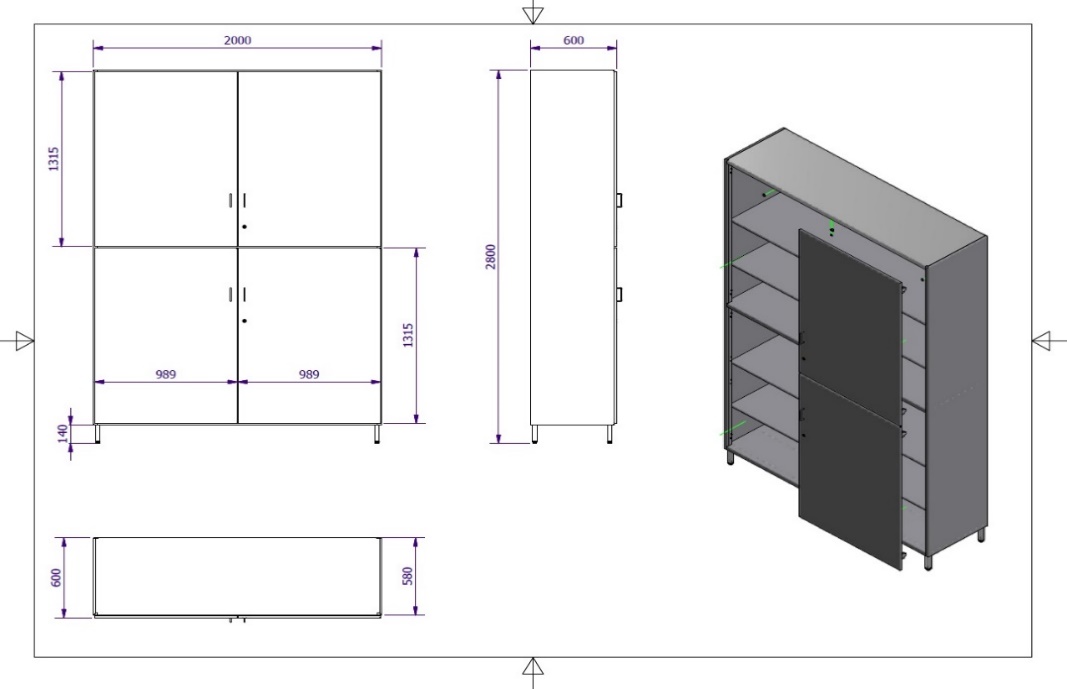 1 szt.Lp.NazwaIlość1.Szafa medyczna, drzwi pełne. Szafa wykonana wcałości ze stali St3 malowana proszkowo na dowolny kolor z palety RAL.Szafa dwudrzwiowa wykonana w całości ze stali kwasoodpornej w gatunku 0H18N9.Drzwi szafy otwierane przesuwnie (zestaw szaf tworzą 3 szafy dwuskrzydłowe). Drzwi wyposażone w uchwyt typu C. Podstawa szafy na nóżkach wysokości 140 mm regulowanych w zakresie 20 mm (możliwość wypoziomowania szafy). Wewnątrz szafy znajduje się osiem półek czyli dziewięć przestrzeni. Półki regulowane, wykonane ze stali kwasoodpornej w gatunku 0H18N9. Wszystkie krawędzie zaokrąglone, bezpieczne.Wymiary szafy: 4000x550x2800 mmWyrób winien być dopuszczony do stosowania w jednostkach służby zdrowia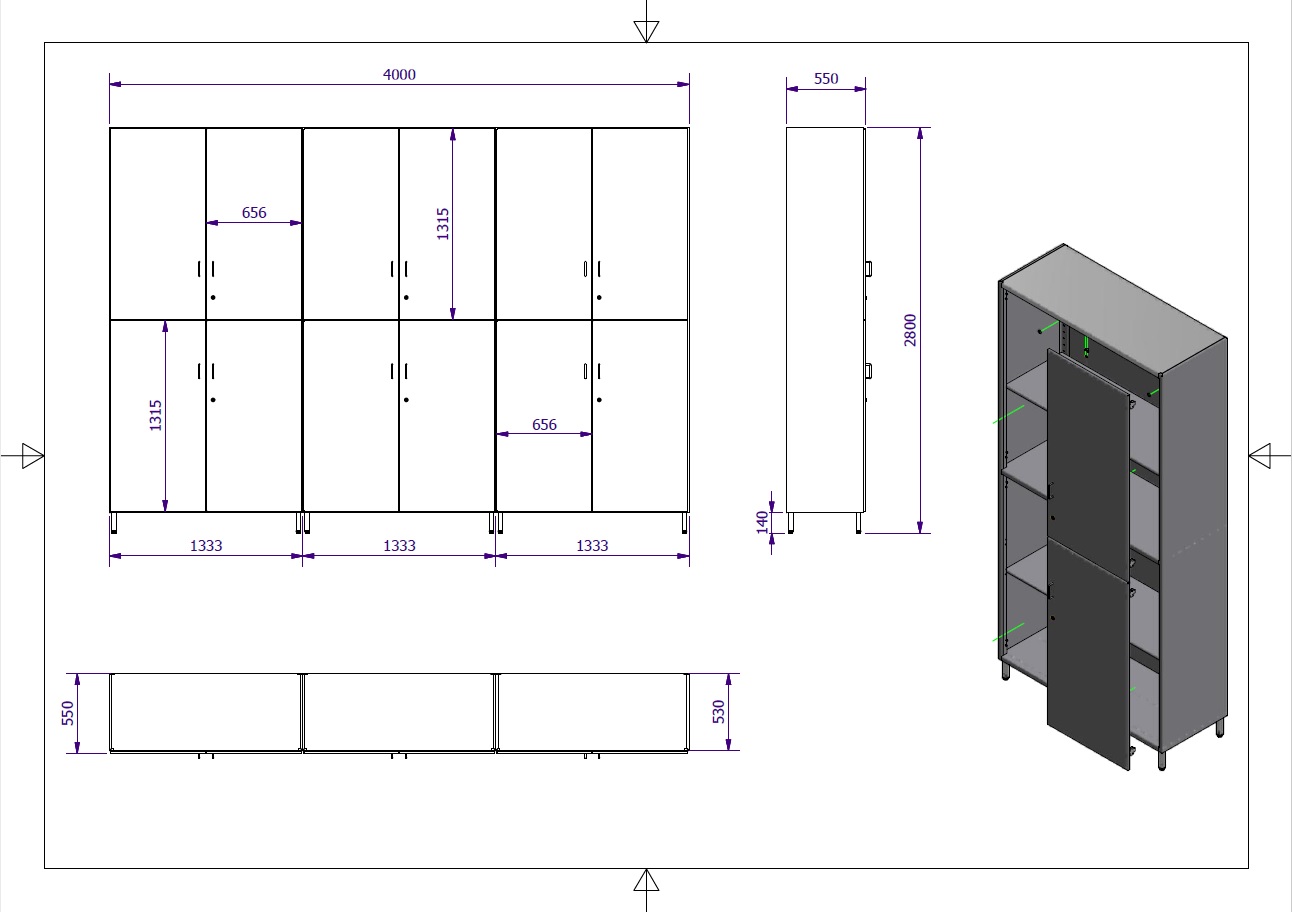 kpl.Lp.Parametry techniczneIlość 1.Zabudowa meblowa wykonana w całości ze stali nierdzewnej gatunek 1.4301 ( 304).W skład zabudowy wchodzi:Szafa dwudrzwiowa, przeszklona. Wymiary: 900x450x1990 mm (+/- 20 mm) -1 szt. Szafa do przechowywania cewników dwudrzwiowa, przeszklona. Wymiary: 900x450x990 mm (+/- 20 mm) – 1szt.  Fronty szaf malowane proszkowo na jeden z 10 kolorów palety RAL. Farba dodatkiem jonów srebra o właściwościach bakteriostatycznych. -  kolor do ustalenia z Zamawiającym po wyborze oferenta.Szafa dwudrzwiowa z drzwiami przeszklonymi. Szkło w drzwiach bezpieczne, przeźroczyste. Drzwi szafy otwierane skrzydłowo. Drzwi wyposażone w gumową uszczelkę oraz uchwyt typu C. Wewnątrz szafy znajduje się pięć półek czyli sześć przestrzeni. Półki regulowane, wykonane ze stali nierdzewnej w gatunku 1.4301 (304). Szafa wyposażona w zamek. Wszystkie krawędzie zaokrąglone, bezpieczne.Szafa do przechowywania cewników, dwudrzwiowa Szafa z drzwiami przeszklonymi. Szkło w drzwiach bezpieczne, przeźroczyste. Drzwi szafy otwierane skrzydłowo. Drzwi wyposażone w gumową uszczelkę oraz uchwyt typu C. Podstawa szafy na nóżkach wysokości 140 mm regulowanych w zakresie 20 mm (możliwość wypoziomowania szafy). Wewnątrz szafy znajduje się 4 wysuwanych uchwytów na cewniki (uchwyty ze stali nierdzewnej w gatunku 1.4301 (304). Szafa wyposażona w zamek.W zestawie komplet maskownic. Wyrób winien być dopuszczony do stosowania w jednostkach służby zdrowia.1 kpl.Lp.Parametry Techniczneilość1.Zabudowa meblowa wykonana w całości płyty laminowanej w klasie higieniczności E1  w kolorze do ustalenia .1 kpl.Zabudowa meblowa wykonana w całości z płyty wiórowej laminowanej w kolorze do ustalenia .  Drzwi wyposażone w  uchwyt typu C. Wszystkie szafki wyposażone w zamek.  W skład zabudowy wchodzi: Biurko na stelażu metalowym proste o wymiarach 1150x500x790. Blat biurka płyta laminowana o gr. 36mm.Pod biurkiem półka na klawiaturę. Nad biurkiem wisząca szafka o wymiarach 1150x500x600 - 1 szt. Zabudowa wysoka  z półkami 800x500x2000 - 2 szt. na regulowanych nóżkach o wys. 150mm. Nad zabudową wysoka nadstawka z jedną półką o wymiarach 800x500x600 - 2 szt. Dodatkowo szafka o wymiarach 1200x560x890 - dwudrzwiowa  - 1 szt.Płyta meblowa winna posiadać atest do stosowania w jednostkach służby zdrowia.Lp.Parametry techniczne ilość1.Zabudowa meblowa wykonana w całości płyty laminowanej w klasie higieniczności E1  w kolorze do ustalenia .Wszystkie szuflady i drzwi z systemem cichego domyku.Cokół do mebli plastikowy w kolorze alu z uszczelką.W szafkach wiszących oświetlenie paskiem led.Zabudowa meblowa wykonana w całości z płyty wiórowej laminowanej w kolorze do ustalenia .  Drzwi wyposażone w  uchwyt typu C. Wewnątrz szafek górnych wiszących  jedna półka czyli dwie przestrzenie . Półka regulowana. Szafki wiszące wyposażone w zamek.  W skład zabudowy wchodzi: Biurko na stelażu metalowym narożne o wymiarach 1400x1600x790. Blat biurka płyta laminowana o gr. 36mm. Pod biurkiem kontener z 3-ma szufladami - prowadnice  samodociągowe z pełnym wysuwem o szer. 500 na kółkach. Nad biurkiem wiszące szafki o wymiarach 800x370x600 - 2 szt. Zabudowa wysoka  z półkami 500x580x2000 - 2 szt. na regulowanych nóżkach o wys. 150mm. Trzecia część zabudowy 500x580x2000 - 1 szt. - w środkowej części otwarta przestrzeń o wymiarach 500x580x600.Płyta meblowa winna posiadać atest do stosowania w jednostkach służby zdrowia.1 kpl.Lp.Parametry techniczneilość1.Zabudowa meblowa wykonana w całości płyty laminowanej w klasie higieniczności E1  w kolorze do ustalenia za wyjątkiem szafki pod zlew.Wszystkie szuflady i drzwi z systemem cichego domyku.Cokół do mebli plastikowy w kolorze alu z uszczelką.W szafkach wiszących oświetlenie paskiem led.1 kpl.Zabudowa meblowa wykonana z płyty wiórowej laminowanej w kolorze do ustalenia za wyjątkiem szafki pod zlew o wymiarach 1000x600x890. Ta szafka w całości tj. korpus i fronty  wykonana z mdf lakierowanego w kolorze do ustalenia. Drzwi wyposażone w  uchwyt typu C. Wewnątrz szafek górnych wiszących  dwie półki czyli trzy przestrzenie . Półki regulowane. Szafki wiszące wyposażone w zamek. Szafki na nóżkach wysokości 150 mm regulowanych w zakresie 20 mm (możliwość wypoziomowania szafki) przykryte zdejmowanym cokołem.  Blat grubości 30 mm wykonany z materiału typu Staron z zintegrowanym 2 komorowym zlewem z tego samego materiału co blat. W skład zabudowy wchodzi:
 Szafka stojąca jednoskrzydłowa, wymiary: 600x600x890 mm x1szt. Szafka z  4 - ma szufladami   - szuflady na prowadnicach samodociągowych z pełnym wysuwem 500x600x890  - 2 szt. Szafka stojąca jednoskrzydłowa, wymiary:500x600x890 mm x1szt, Szafka pod zlew - 1000x600x890 ( ta szafka w całości ( tj. front i korpus) wykonana z mdf lakierowanego zabezpieczającego przed wilgocią - 1 szt. Szafka z szufladą i dwoma drzwiczkami - 900x600x890 - 1 szt.
Szafka jednodrzwiowa wisząca, pełna, wymiary: 600x370x600 mm, x 1szt.  Szafka jednodrzwiowa wisząca, pełna, wymiary: 500x370x600 mm, x 1szt. Szafka dwudrzwiowa  wisząca, pełna, wymiary: 1000x370x600 mm, x 2szt. Szafka dwudrzwiowa wisząca, pełna, wymiary: 900x370x600 mm, x 1szt. Szafa stojąca 1 drzwiowa 550x600x2000 zamykana, uchwyt typu C, wyposażona w 5 półek czyli 6 przestrzeni. Płyta meblowa winna posiadać atest do stosowania w jednostkach służby zdrowia.Lp.Parametry techniczneilość1.Regał magazynowy wykonany ze stali nierdzewnej w gatunku 1.4301 (304)Regał z trzema pełnymi półkami montowanymi na stałeRegał z 8 koszami wykonanymi z tworzywa Kosze bez dodatkowych przegród, podziałek. Na bokach regału przestawne listwy w kształcie ceowników wykonane z blachy.Regał na nóżkach o wysokości 140 mm, regulowanych w zakresie 20 mm       (możliwość wypoziomowania regału)Wszystkie krawędzie zaokrąglone, bezpieczne.Nośność regału – 100kgWymiary zewnętrzne: 600x520x2400 mm    (+/- 10 mm)Wyrób winien być dopuszczony do stosowania w jednostkach służby zdrowia.1 szt.Lp.Parametry techniczneIlość1.Zabudowa meblowa wykonana w całości płyty laminowanej w klasie higieniczności E1  w kolorze do ustalenia za wyjątkiem szafki pod zlew.Wszystkie szuflady i drzwi z systemem cichego domyku.Cokół do mebli plastikowy w kolorze alu z uszczelką.W szafkach wiszących oświetlenie paskiem led.Zabudowa meblowa szafki dolne stojące  - korpusy - wykonane z płyty wiórowej laminowanej w kolorze do ustalenia za wyjątkiem szafki pod zlew o wymiarach 1100x600x890. Ta szafka tj.  korpus  wykonana z mdf lakierowanego w kolorze do ustalenia. Fronty w szafkach wykonane ze stali nierdzewnej lakierowane na wybrany kolor. Szafki górne wiszące tj. korpus i front  w całości wykonane z płyty wiórowej laminowanej w kolorze do ustalenia. Wewnątrz szafek górnych wiszących  jedna półka czyli dwie przestrzenie . Półka regulowana. Szafki wiszące wyposażone w zamek. Szafki na nóżkach wysokości 150 mm regulowanych w zakresie 20 mm (możliwość wypoziomowania szafki) przykryte zdejmowanym cokołem.   W skład zabudowy wchodzi:
 Szafka stojąca dwudrzwiowa pod zlew , wymiary: 1100x600x890 mm x1szt. ( korpus tej szafki wykonany z mdf lakier), pod zlewem znajduje się syfon samodezynfekujący którego praca polega na Termicznej dezynfekcji biofilmu w syfonie w temperaturze ok. 85 - 95' C oraz wspomagające czyszczenie wibracyjne na poziomie 50Hz cykle uruchamiane automatycznie Syfon samodezynfekujący winien posiadać Certyfikat zgodności CE. Szafka stojąca jednodrzwiowa o wymiarach 600x600x890 - 1 szt. Szafka z  4 - ma szufladami   - szuflady na prowadnicach samodociągowych z pełnym wysuwem 600x600x890  - 2 szt. Szafka stojąca jednoskrzydłowa z szuflada i drzwiczkami, wymiary:600x600x890 mm x1szt, Szafka wysoka 1 drzwiowa 500x600x2000 z nadstawką 500x600x500 - 1 szt. Blat wykonany ze stali nierdzewnej.
Szafka jednodrzwiowa wisząca  wymiary: 600x370x600 mm, x 1szt.  Szafka dwudrzwiowa  wisząca  wymiary: 1200x370x600 mm, x2szt..Płyta meblowa winna posiadać atest do stosowania w jednostkach służby zdrowia 2 x Blaty robocze proste w całości ze stali nierdzewnej gatunek 1.4301 ( 304).Blat winien być dopuszczony do stosowania w jednostkach służby zdrowiaNa tylnej ścianie fartuch z blachy o wysokości 40 mm, pozostałe boki proste. Wymiary blatów: 1. 2300x600 mm (+/- 10 mm) + 2. 1200x600 mm (+/- 10 mm)1 kpl.Lp.Parametry techniczneIlość1.Zabudowa meblowa wykonana w całości płyty laminowanej w klasie higieniczności E1  w kolorze do ustalenia za wyjątkiem szafki pod zlew.Szafy w zabudowie z płyty wiórowej laminowanej w kolorze do ustalenia. Fronty - stal nierdzewna lakierowana na wybrany kolor. W skład zabudowy wchodzi: Szafa 3 x 1000x600x2000 + nadstawka 1000x600x900. Zabudowa na nóżkach regulowanych o wys. 150 mm przykryte zdejmowanym cokołemWszystkie drzwi z systemem cichego domyku.Cokół do mebli plastikowy w kolorze alu z uszczelką.Płyta meblowa winna posiadać atest do stosowania w jednostkach służby zdrowia 1 kpl.Lp.Parametry techniczneIlość1.Zabudowa meblowa wykonana w całości płyty laminowanej w klasie higieniczności E1  w kolorze do ustalenia.Wszystkie drzwi z systemem cichego domyku.Cokół do mebli plastikowy w kolorze alu z uszczelką.W skład zabudowy wchodzi:Lodówka 60x60x1800 – 1 szt. Lodówka z wyświetlaczem zewnętrznym pokazującym wyświetlaną temperaturę wewnątrz chłodziarki z dokładnością do 0,1 oC, Szafa z półkami 600x580x1800 – 6szt.Szafa z półkami 1000x580x1800- 1 szt.Nadstawka 600x580x600 – 7 szt.Nadstawka 1000x580x600 – 1 szt.Fronty i korpusy  szafek – płyta wiórowa laminowana   kolor do ustalenia z Zamawiającym po wyborze oferenta.Drzwi szafek pełne, otwierane skrzydłowo. Drzwi  wyposażone w uchwyt typu C. Wewnątrz nadstawek jedna półka czyli dwie przestrzenie. Półka regulowana.Dolna część zabudowy wyposażona w 4 półki czyli 5 przestrzeni. Szafki dolne na cokole o wys. 100mm( możliwość wypoziomowania szafki). Wszystkie szafki wyposażone w zamek.Płyta meblowa winna posiadać atest do stosowania w jednostkach służby zdrowia 1 kpl.Lp.Parametry techniczneIlość1.Zabudowa meblowa wykonana w całości płyty laminowanej w klasie higieniczności E1  w kolorze do ustalenia .Wszystkie szuflady i drzwi z systemem cichego domyku.Cokół do mebli plastikowy w kolorze alu z uszczelką.W szafkach wiszących oświetlenie paskiem led.Zabudowa meblowa wykonana w całości z płyty wiórowej laminowanej w kolorze do ustalenia .  Drzwi wyposażone w  uchwyt typu C. Wewnątrz szafek górnych wiszących  dwie półki czyli trzy przestrzenie . Półki regulowane. Szafki wiszące wyposażone w zamek. Szafki na nóżkach wysokości 150 mm regulowanych w zakresie 20 mm (możliwość wypoziomowania szafki) przykryte zdejmowanym cokołem.  Blat grubośći 38 mm wykonany z hpl. W skład zabudowy wchodzi:
Szafka stojąca jednoskrzydłowa, wymiary: 500x600x890 mm x1szt. Szafka z  4 - ma szufladami   - szuflady na prowadnicach samodociągowych z pełnym wysuwem 500x600x890  - 1 szt. Szafka stojąca dwudrzwiowa, wymiary:1200x600x890 mm x1szt,  Szafka dwudrzwiowa  wisząca, pełna, wymiary: 1200x370x600 mm, x 2szt. Szafka jednodrzwiowa wisząca, pełna, wymiary: 500x370x600 mm, x 2szt. II część zabudowy:  Szafka zabudowa lodówki podblatowej, wymiary: 600x600x890 mm x1szt. Szafka z  4 - ma szufladami   - szuflady na prowadnicach samodociągowych z pełnym wysuwem 655x600x890  - 1 szt. Szafka stojąca dwudrzwiowa pod zlew wymiary:1200x600x890 mm x1szt,  Szafka dwudrzwiowa  wisząca, pełna, wymiary: 1200x370x600 mm, x 1szt. Szafka jednodrzwiowa wisząca, pełna, wymiary: 675x370x600 mm, x 1szt. Szafka jednodrzwiowa wisząca, pełna, wymiary: 655x370x600 mm, x 1szt.Płyta meblowa winna posiadać atest do stosowania w jednostkach służby zdrowia1 kpl. Lp.Parametry techniczneilość1.Zabudowa meblowa tj. fronty i korpusy  wykonana w całości płyty laminowanej w klasie higieniczności E1  w kolorze do ustalenia.2.Lada pielęgniarska zabudowana panelami ze szkła hartowanego z grafiką, podświetlana, szkło hartowane kontynuowana zabudowa na narożniku ściany o wymiarach 1700x2000 mm. W skład lady pielęgniarskiej wchodzi :
Lada robocza z szufladami i półką wysuwaną na klawiaturę (4 szt.) Lada zabudowana pionowym rzędem z czterema szufladami (jedna pod drugą) (5szt.) Długość szuflad: 450 mm.  Szuflady na prowadnicach samodociągowych z pełnym wysuwem. Pozostała część stołu bez zabudowy. Wyrób na nóżkach o wysokości 150 mm regulowanych w zakresie 20 mm (możliwość wypoziomowania stołu). Wszystkie krawędzie zaokrąglone, bezpieczne. Wymiary: 5250x600x790 mm., blat prosty wykonany z materiału typu hpl o gr. 38mm, wymiary: 5260x800, x1szt. Na drugiej ścianie zabudowa meblowa z szufladami i półką wysuwaną na klawiaturę . Półki wysuwana na klawiaturę 2 szt. Pod spodem blatu znajdują się pionowe szafki z czterema szufladami (jedna pod drugą) (3szt.) Długość szuflad: 450 mm.  Szuflady na prowadnicach samodociągowych z pełnym wysuwem. Pozostała część stołu bez zabudowy. Wyrób na nóżkach o wysokości 150 mm regulowanych w zakresie 20 mm (możliwość wypoziomowania stołu). Wszystkie krawędzie zaokrąglone, bezpieczne. Wymiary: 3000x600x790 mm.  
- blat prosty wykonany z materiału typu hpl o gr. 38 mm, wymiary: 3000x600, x1szt.  Nad ladą Szafki wiszące  z jedną półką tj. dwie przestrzenie zamykane na zamek  o wymiarach 450x370x600 - 1 szt. 820x370x600 - 1 szt.Płyta meblowa winna posiadać atest do stosowania w jednostkach służby zdrowia1 kpl.Lp.Parametry techniczneIlość 1.Stół roboczyStół wykonany ze stali nierdzewnej w gatunku 1.4301 (304)Stół roboczy z wysuwaną półką na klawiaturę.Stół wyposażony w jeden blatBlat wykonany z materiału typu Staron Stół na nóżkach o wysokości 140 mm  regulowanych w zakresie 20 mm (możliwość wypoziomowania stołu)Wszystkie krawędzie zaokrąglone, bezpieczneWymiary zewnętrzne: 1200x600x890 mm     (+/- 10 mm)Wyrób winien być dopuszczony do stosowania w jednostkach służby zdrowia1 kpl.Lp.Parametry techniczneIlość  1. Zabudowa meblowa wykonana w całości ze stali nierdzewnej gatunek 1.4301 ( 304).W skład zabudowy wchodzi:Szafka stojąca z trzema szufladami. Dolna szuflada głębsza Wymiary: 1000x600x850 mm (+/-20 mm)– 1 szt.Szafka stojąca dwudrzwiowa. Wymiary: 1000x600x850 mm (+/- 20 mm)- 1szt. Szafka stojąca z podziałem, wymiary: 600x959x2000 mm – 1szt. Blat prosty na szafki stojące z komorą o wymiarach 400x400x250 mm. Wymiary: 2017x600x850mm (+/-20 mm)- 1 szt. Fronty szafek malowane proszkowo na jeden z 10 kolorów palety RAL. Farba z dodatkiem jonów srebra o właściwościach bakteriostatycznych. -  kolor do ustalenia z Zamawiającym po wyborze oferenta.Szafka stojąca dwudrzwiowa. Drzwi szafki pełne, otwierane skrzydłowo. Drzwi zbudowane z podwójnej ścianki wypełnione plastrem miodu. Drzwi wyposażone w gumową uszczelkę oraz uchwyt typu C. Wewnątrz szafki jedna półka czyli dwie przestrzenie. Półka regulowana. Szafka na nóżkach wysokości 140 mm regulowanych w zakresie 20 mm (możliwość wypoziomowania szafki).  Wszystkie krawędzie zaokrąglone, bezpieczne.Szafka stojąca z 3 szufladami. Szuflady umieszczone jedna pod drugą, na prowadnicach samodociągowych z pełnym wysuwem. Dolna szuflada głębsza od pozostałych. Fronty szafki wykonane w technologii podwójnych ścianek z wypełnieniem. Każda z szuflad wyposażona w uchwyt typu C. Szafka na nóżkach wysokości 140 mm regulowanych w zakresie 20 mm (możliwość wypoziomowania szafki).  Wszystkie krawędzie zaokrąglone, bezpieczne.Blat prosty wykonany ze stali nierdzewnej w gatunku 1.4301 (304). Na tylnej ścianie blatu fartuch z blachy o wysokości 40mm. W blacie komora o wymiarach 400x400x250 mm. Komora wyposażona w syfon z funkcją automatycznej samodezyfekcji rur i odpływów. Termiczna dezynfekcja biofilmu w syfonie w temperaturze ok. 85 – 95 oC oraz wspomagające czyszczenie wibracyjne na poziomie 50Hz cykle uruchomiane automatycznieSyfon samodezynfekujący winien posiadać Certyfikat CE lub równoważny.Wyrób winien być dopuszczony do stosowania w jednostkach służby zdrowia1 kpl. Lp.Parametry techniczneilość1. Zabudowa meblowa wykonana w całości ze stali nierdzewnej gatunek 1.4301 ( 304).W skład zabudowy wchodzi:Szafka stojąca jednoskrzydłowa. Wymiary: 600x600x850 mm (+/-20 mm)– 1 szt.Szafka jednoskrzydłowa wisząca, wymiary: 600x370x600 (+/- 20 mm) – 1 szt. Fronty szafek malowane proszkowo na jeden z 10 kolorów palety RAL. Farba z dodatkiem jonów srebra o właściwościach bakteriostatycznych. -  kolor do ustalenia z Zamawiającym po wyborze oferenta.Szafka stojąca jednodrzwiowa. Drzwi szafki pełne, otwierane z prawej na lewą stronę (standardowo). Drzwi zbudowane z podwójnej ścianki wypełnione plastrem miodu. Drzwi wyposażone w gumową uszczelkę oraz uchwyt typu C. Wewnątrz szafki jedna półka czyli dwie przestrzenie. Półka regulowana. Szafka na nóżkach wysokości 140 mm regulowanych w zakresie 20 mm (możliwość wypoziomowania szafki). Na tylnej ścianie blatu fartuch z blachy o wysokości 40mm, pozostałe boki proste. Wszystkie krawędzie zaokrąglone, bezpieczne.Szafka jednodrzwiowa, wisząca. Drzwi szafki otwierane z prawej na lewą stronę (standardowo) lub odwrotnie (na życzenie Zamawiającego). Drzwi pełne (zbudowane z podwójnej ścianki wypełnione plastrem miodu). Drzwi wyposażone w gumową uszczelkę oraz uchwyt typu C. Wewnątrz jedna półka czyli dwie przestrzenie. Półka regulowana. Wszystkie krawędzie zaokrąglone, bezpieczne. Pod szafką wiszącą oświetlenie paskiem led.Wyrób winien być dopuszczony do stosowania w jednostkach służby zdrowia1 kplLp.Parametry techniczneIlość 1.Zabudowa meblowa wykonana w całości ze stali nierdzewnej gatunek 1.4301 ( 304).W skład zabudowy wchodzi:Szafka stojąca dwudrzwiowa. Wymiary: 1000x600x850 mm (+/-20 mm)– 1 szt.Szafka stojąca dwudrzwiowa podzlewozmywakowa. Wymiary: 1000x600x850 mm (+/-20 mm)– 1 szt.Szafka wisząca dwudrzwiowa, wymiary: 1000x370x600 (+/-20 mm) – 2szt.Blat prosty na szafki stojące z komorą o wymiarach 400x400x250 mm. Wymiary: 2017x600x850mm (+/-20 mm)- 1 szt. Bateria łokciowa sztorcowa - 1szt. Fronty szafek malowane proszkowo na jeden z 10 kolorów palety RAL. Farba dodatkiem jonów srebra o właściwościach bakteriostatycznych. -  kolor do ustalenia z Zamawiającym po wyborze oferenta.Szafka stojąca dwudrzwiowa. Drzwi szafki pełne, otwierane skrzydłowo. Drzwi zbudowane z podwójnej ścianki wypełnione plastrem miodu. Drzwi wyposażone w gumową uszczelkę oraz uchwyt typu C. Wewnątrz szafki jedna półka czyli dwie przestrzenie. Półka regulowana. Szafka na nóżkach wysokości 140 mm regulowanych w zakresie 20 mm (możliwość wypoziomowania szafki).  Wszystkie krawędzie zaokrąglone, bezpieczne.Szafka stojąca dwudrzwiowa pod zlewozmywak. Drzwi szafki pełne, otwierane skrzydłowo. Drzwi wykonane w technologii podwójnych ścianek wypełnione plastrem miodu . Drzwi wyposażone w gumową uszczelkę oraz uchwyt typu C. Szafka na nóżkach wysokości 140 mm regulowanych w zakresie 20 mm (możliwość wypoziomowania szafki). Wszystkie krawędzie zaokrąglone, bezpieczne.Blat prosty wykonany ze stali nierdzewnej w gatunku 1.4301 (304). Na tylnej ścianie blatu fartuch z blachy o wysokości 40mm. W blacie komora o wymiarach 400x400x250 mm.Komora wyposażona w syfon z funkcją automatycznej samodezynfekcji biofilmu w syfonie w temperaturze ok. 85-95o C oraz wspomagający czyszczenie wibracyjne na poziomie 50Hz, cykle uruchamiane automatycznie.Szafka dwudrzwiowa wisząca Drzwi szafki pełne, otwierane skrzydłowo. Drzwi zbudowane z podwójnej ścianki wypełnione plastrem miodu. Drzwi wyposażone w gumową uszczelkę oraz uchwyt typu C. Wewnątrz szafki jedna półka czyli dwie przestrzenie. Półka regulowana. Wszystkie krawędzie zaokrąglone, bezpieczne.Wyrób winien być dopuszczony do stosowania w jednostkach służby zdrowia1 kpl.Lp.NazwaIlość1.Meble do pokoju zabiegowegoSzafka stojąca z trzema szufladami. Dolna szuflada głębsza. Wymiary: 600x600x850 mm (+/-20 mm)– 4 szt.Szafka stojąca dwudrzwiowa. Wymiary: 1200x600x850 mm (+/-20 mm)– 2 szt.Szafka dwudrzwiowa wisząca, wymiary: 2400x370x600 (+/- 20 mm) – 2szt. Blat prosty na szafki stojące. Wymiary: 2400x600x850mm (+/-20 mm)- 2 szt. Szafka stojąca dwudrzwiowa. Drzwi szafki pełne, otwierane skrzydłowo. Drzwi zbudowane z podwójnej ścianki wypełnione plastrem miodu. Drzwi wyposażone w gumową uszczelkę oraz uchwyt typu C. Wewnątrz szafki jedna półka czyli dwie przestrzenie. Półka regulowana. Szafka na nóżkach wysokości 140 mm regulowanych w zakresie 20 mm (możliwość wypoziomowania szafki).  Wszystkie krawędzie zaokrąglone, bezpieczne.Szafki stojące 400x600x850 mm  - 3 szt.Blat prosty wykonany ze stali nierdzewnej w gatunku 1.4301 (304). 2500x600x850 - 1 szt.1 kpl.                           Meble laboratoryjne winny posiadać atest higieniczny potwierdzający dopuszczenie do stosowania w obiektach służby zdrowia.Meble laboratoryjne winny posiadać atest higieniczny potwierdzający dopuszczenie do stosowania w obiektach służby zdrowia.Meble laboratoryjne winny posiadać atest higieniczny potwierdzający dopuszczenie do stosowania w obiektach służby zdrowia.CENA (całkowita wartość oferty z podatkiem vat)Następującą część zamówienia zamierzam powierzyć podwykonawcy:Nazwy firm podwykonawców:Poz.Pomieszczenie / OpisIlośćLaboratorium 11Stół laboratoryjny przyścienny o wymiarach 3900 x 800  x 800  mm ( dł. x gł. x wys. )
- blat z żywicy fenolowej  o grubości 20  mm 
- stelaż typu "C" z profili stalowych o wymiarach 50 x 30 x 2 mm malowanych proszkowo farba epoksydową 
Pod blatem:
- 2 x szafka o szerokości "600" z trzema szufladami
- 1 x szafka o szerokości "600" z drzwiczkami i półką
- 1 x regał o szerokości "410" ze ścietym narożnikiem
Nad blatem:
- 2x szafka wisząca o wymiarach 1000 x 320 x 700 mm   ( dł. x gł. x wys. ) z dwoma drzwiczkami1 kpl.2Stół laboratoryjny wyspowy o wymiarach 1550 x 1200  x 800  mm ( dł. x gł. x wys. )
- blat z żywicy fenolowej  o grubości 20  mm 
- stelaż typu "C" z profili stalowych o wymiarach 50 x 30 x 2 mm malowanych proszkowo farba epoksydową 
Pod blatem:
- 2 x szafka typu kontener o szerokosci "600" na kółkach z trzema szufladami
Na blacie:
Nadstawka na całej długości:
- kolumny nadstawki wykonane z aluminium o wymiarach 150 x 50 mm, 
- koryto instalacyjne wykonane z aluminium o wymiarach 120 x 40 mm, 
- 4 x 2 gniazda 230V1 kpl.3Stół laboratoryjny przyścienny o wymiarach 3871 x 800  x 800  mm ( dł. x gł. x wys. )
- blat z żywicy fenolowej  o grubości 20  mm 
- stelaż typu "C" z profili stalowych o wymiarach 50 x 30 x 2 mm malowanych proszkowo farba epoksydową 
Pod blatem:
- 2 x szafka o szerokosci "600" z trzema szufladami
- 2 x szafka o szerokości "600" z szufladą,  drzwiczkami i półką
- 2 x półka pod klawiaturę
Nad blatem 2 rzędy szafek wiszących
- 2x szafka wisząca o wymiarach 1200 x 320 x 700 mm   ( dł. x gł. x wys. ) z dwoma drzwiczkami
- 3 x szafka wisząca o wymiarach 1200 x 320 x 400 mm   ( dł. x gł. x wys. ) z dwoma drzwiczkami podnoszonymi do góry1 kpl.Laboratorium 21Stół laboratoryjny przyścienny o wymiarach 3900 x 800  x 800  mm ( dł. x gł. x wys. )- blat z żywicy fenolowej  o grubości 20  mm - stelaż typu "C" z profili stalowych o wymiarach 50 x 30 x 2 mm malowanych proszkowo farba epoksydową Pod blatem:- 1 x szafka typu kontener o szerokosci "600" na kółkach z trzema szufladami- 1 x szafka typu kontener o szerokosci "600" na kółkach z drzwiczkami i półkąNad blatem:- 3 x szafka wisząca o wymiarach 900 x 320 x 700 mm   ( dł. x gł. x wys. ) z dwoma drzwiczkami1 kpl.2Stół laboratoryjny przyścienny o wymiarach 2400 x 825  x 800  mm ( dł. x gł. x wys. )
- blat z żywicy fenolowej  o grubości 20  mm 
- stelaż typu "C" z profili stalowych o wymiarach 50 x 30 x 2 mm malowanych proszkowo farba epoksydową 
Pod blatem:
- 2 x szafka typu kontener o szerokosci "600" na kółkach z trzema szufladami
- 1 x szafka typu kontener o szerokosci "600" na kółkach z drzwiczkami i półką
Nad blatem:
- 1 x szafka wisząca o wymiarach 1200 x 320 x 700 mm   ( dł. x gł. x wys. ) z dwoma drzwiczkami1 kpl.3Stół laboratoryjny przyścienny o wymiarach 2700 x 1200  x 800  mm ( dł. x gł. x wys. )
- blat z żywicy fenolowej  o grubości 20  mm 
- stelaż typu "C" z profili stalowych o wymiarach 50 x 30 x 2 mm malowanych proszkowo farba epoksydową 
Pod blatem:
- 2 x szafka typu kontener o szerokosci "600" na kółkach z trzema szufladami
- 2 x szafka typu kontener o szerokosci "600" na kółkach z drzwiczkami i półką1 kpl.4Stół laboratoryjny wykonany w całości ze stali nierdzewnej  w kształcie L o wymiarach 670 x 900 x 1000  mm ( dł. x gł. x wys. )
- blat ze stali nierdzewnej z wycięciem z praej strony od tyłu 210 x 320  mm ( szer x gł )
- stelaż wykonany ze stali nierdzewnej
Pod blatem:
- 1 x szuflada z pełnym wysuwem
- 1 x półka 1 kpl.5Szafa na ubrania/fartuchy o wymiarach 800 x 600  x 1900  mm ( dł. x gł. x wys. )
- szafa wykonana w całości z płyty laminowanej o grubości 18 mm
- wyposażona w zamki
- dwudrzwiowa
- 2 x półka ( 1 dolna i jedna górna )
- 1 x drążek na ubrania1 kpl.Myjnia1Stanowisko do mycia o wymiarach  2400 x 750 x 900  mm ( dł. x gł. x wys. )
- zlew ceramiczny podwieszany pod blat o wymiarach  800 x 400  mm
- blat z ceramiki monolitycznej ze zintegrowanym podniesionym obrzezem  o grubości 25/32  mm. 
- stelaż typu A z profili stalowych o wymiarach 50 x 30 x 2 mm malowanych proszkowo farbą epoksydową 
- bateria jednootworowa, sztorcowa z prysznicem i wylewką.
- 1 x ociekacz kołkowy
- 1 x oczomyjka dwuokularowa
Pod blatem;
- 1 x szafka instalacyjna o szerokości "1200" mm
- 1 x szfaka o szerokości "1200" z dwoma drzwiczkami
Nad blatem:
 - 1 x szafka wisząca o wymiarach 800 x 320 x 700 mm   ( dł. x gł. x wys. ) z dwoma drzwiczkami1 kpl.Recepcja1Stół recepcyjny typu L o wymiarach 1466/800 x 800/400  x 800  mm ( dł. x gł. x wys. )
- blat  z laminatu postforming o grubości 28 mm
- stelaż typu "C" z profili stalowych o wymiarach 50 x 30 x 2 mm malowanych proszkowo farba epoksydową 
Pod blatem:
- 1 x szafka typu kontener o szerokości "600" na kółkach z szufladą, drzwiczkami i półką1 kpl.2Stół  przyścienny o wymiarach 1451 x 600  x 800  mm ( dł. x gł. x wys. )
- blat  z laminatu postforming o grubości 28 mm
- stelaż typu "C" z profili stalowych o wymiarach 50 x 30 x 2 mm malowanych proszkowo farba epoksydową 
Pod blatem:
- 1 x szafka typu kontener o szerokości "800" na kółkach z 2  drzwiczkami i półką1 kpl.Meble laboratoryjne winny posiadać atest higieniczny potwierdzający dopuszczenie do stosowania w obiektach służby zdrowia oraz certyfikat zgodności z normami PN-EN 13150, PN-EN 14727 lub równoważny wydany przez akredytowane w tym zakresie laboratorium badawczeMeble laboratoryjne winny posiadać atest higieniczny potwierdzający dopuszczenie do stosowania w obiektach służby zdrowia oraz certyfikat zgodności z normami PN-EN 13150, PN-EN 14727 lub równoważny wydany przez akredytowane w tym zakresie laboratorium badawczeMeble laboratoryjne winny posiadać atest higieniczny potwierdzający dopuszczenie do stosowania w obiektach służby zdrowia oraz certyfikat zgodności z normami PN-EN 13150, PN-EN 14727 lub równoważny wydany przez akredytowane w tym zakresie laboratorium badawczeCENA (całkowita wartość oferty z podatkiem vat)Następującą część zamówienia zamierzam powierzyć podwykonawcy:Nazwy firm podwykonawców:Lp.NazwaIlośćSzafy do archiwizacji bloczków i preparatów histopatologicznych1.Archiwum do magazynowania kaset/bloczków parafinowych - szafa z nadstawką, 16 poziomów szuflad (12 poziomów szafa + 4 poziomy nadstawka).Pojemność całkowita archiwum: 45 760 standardowych bloczków parafinowych.Parametry techniczne szafy:- szafa wykonana metalu, malowana proszkowo (kolor jasnoszary)-  szufladki wykonane z tworzywa ABS lub równoważnego, możliwość wyboru koloru frontów (min. 5 kolorów)- każda szuflada podzielona na 3 sekcje składowania bloczków w indywidualnych szufladach maksymalnie w 2 warstwach - pojemność każdej szuflady na bloczki ok. 100-120 bloczków (kasetka + parafina gr. 7 mm)- minimum 12 poziomów szuflad, 26 szuflad na poziom- każdy front szuflad z możliwością opisu- maksymalne wymiary szafywysokość – 185 cmszerokość – 100 cmgłębokość – 50 cm- podest magazynowy do obsługi wyższych partii szafyParametry techniczne nadstawki do szafy:- nadstawka wykonana z metalu, malowana proszkowo (jak szafa)-  szufladki wykonane z tworzywa ABS lub równoważnego, możliwość wyboru koloru frontów (min. 5 kolorów)- każda szuflada podzielona na 3 sekcje składowania bloczków w indywidualnych szufladach maksymalnie w 2 warstwach - pojemność każdej szuflady na bloczki ok. 100-120 bloczków (kasetka + parafina gr. 7 mm)- minimum 4 poziomy szuflad, 26 szuflad na poziom- każdy front szuflad z możliwością opisu- maksymalne wymiary nadstawkiwysokość – 67 cmszerokość – 100 cmgłębokość – 50 cm2 szt.2.Archiwum do magazynowania preparatów magazynowych złożone z szafy i nadstawki, 16 poziomów szuflad (12 poziomów szafa + 4 poziomy nadstawka).Pojemność całkowita archiwum: 178 880 standardowych preparatów.Parametry techniczne szafy:- szafa wykonana metalu, malowana proszkowo (kolor jasnoszary)-  szufladki wykonane z tworzywa ABS lub równoważnego, możliwość wyboru koloru frontów (min. 5 kolorów)- każda szuflada podzielona na 3 sekcje - pojemność każdej szuflady na szkiełka ok. 400-450 standardowych preparatów mikroskopowych (zgodnych z normą DIN ISO 8037/1 lub równoważną)- minimum 12 poziomów szuflad, 26 szuflad na poziom- każdy front szuflad z możliwością opisu- maksymalne wymiary szafywysokość – 185 cmszerokość – 100 cmgłębokość – 50 cmParametry techniczne nadstawki do szafy:- nadstawka wykonana z metalu, malowana proszkowo (jak szafa)-  szufladki wykonane z tworzywa ABS lub równoważnego, możliwość wyboru koloru frontów (min. 5 kolorów)- każda szuflada podzielona na 3 sekcje - pojemność każdej szuflady na szkiełka ok. 400-450 standardowych preparatów mikroskopowych (zgodnych z normą DIN ISO 8037/1 lub równoważną)- minimum 4 poziomy szuflad, 26 szuflad na poziom- każdy front szuflad z możliwością opisu- maksymalne wymiary nadstawkiwysokość – 67 cmszerokość – 100 cmgłębokość – 50 cm2 szt.Meble laboratoryjne winny posiadać atest higieniczny potwierdzający dopuszczenie do stosowania w obiektach służby zdrowia oraz certyfikat zgodności z normami PN-EN 13150, PN-EN 14727 lub równoważny wydany przez akredytowane w tym zakresie laboratorium badawczeMeble laboratoryjne winny posiadać atest higieniczny potwierdzający dopuszczenie do stosowania w obiektach służby zdrowia oraz certyfikat zgodności z normami PN-EN 13150, PN-EN 14727 lub równoważny wydany przez akredytowane w tym zakresie laboratorium badawczeMeble laboratoryjne winny posiadać atest higieniczny potwierdzający dopuszczenie do stosowania w obiektach służby zdrowia oraz certyfikat zgodności z normami PN-EN 13150, PN-EN 14727 lub równoważny wydany przez akredytowane w tym zakresie laboratorium badawczeCENA (całkowita wartość oferty z podatkiem vat)Następującą część zamówienia zamierzam powierzyć podwykonawcy:Nazwy firm podwykonawców: